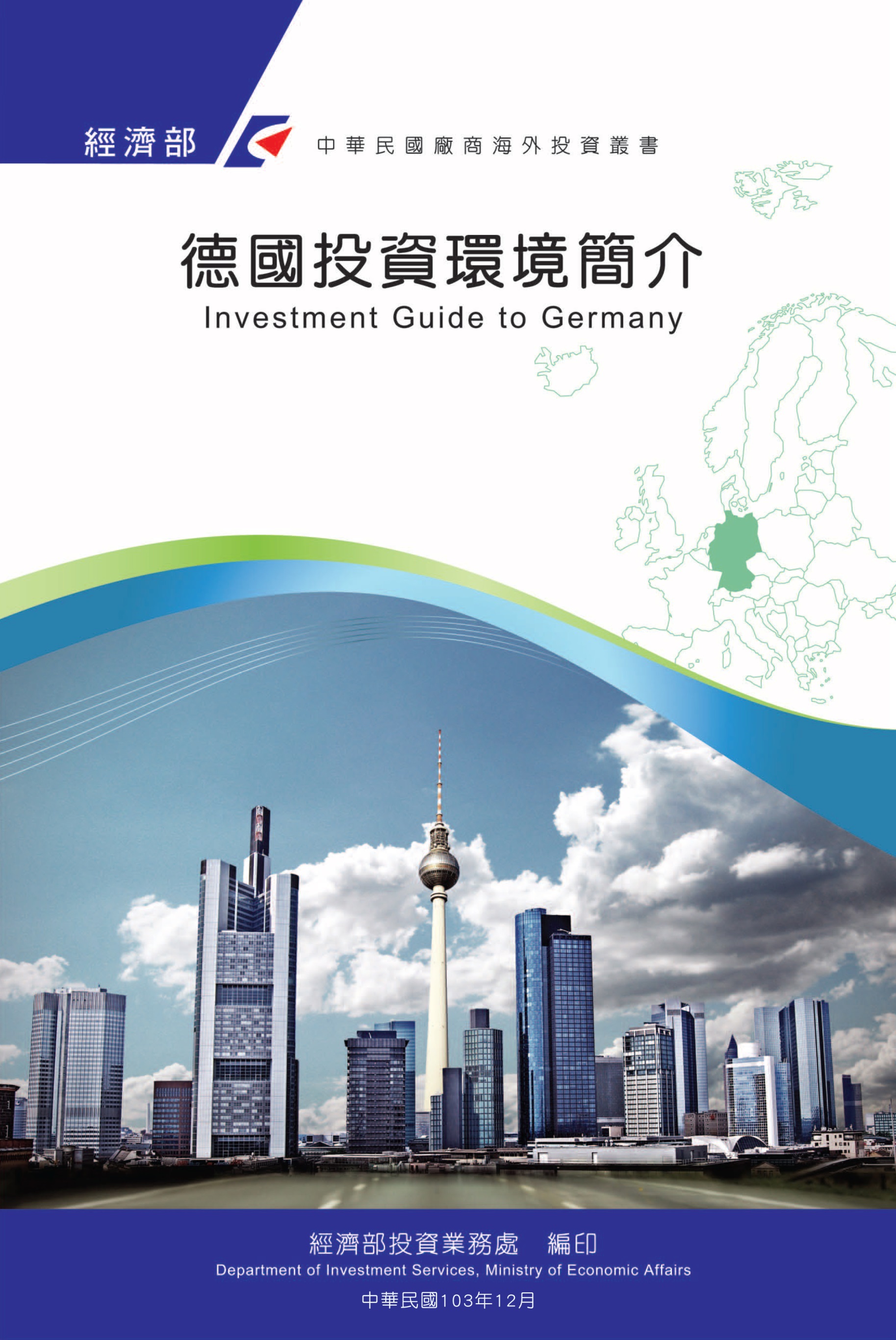 目　錄第壹章　自然人文環境	1第貳章　經濟環境	7第參章　外商在當地經營現況及投資機會	39第肆章　投資法規及程序	53第伍章　租稅及金融制度	65第陸章　基礎建設及成本	69第柒章　勞工	73第捌章　簽證、居留及移民	77第玖章　結論	81附錄一　我國在當地駐外單位及臺商團體	83附錄二　當地重要投資相關機構	85附表三　當地外人累計投資統計	90附錄四　我國廠商對當地國投資統計	91附錄五　其他重要資料	94德國基本資料表第壹章　自然人文環境一、自然環境1990年10月3日東、西德統一後，其領土約達35萬7,176平方公里，約為臺灣10倍大，南北之間直線最遠距離為876公里，東西之間距離640公里。德意志聯邦共和國位於歐洲中部，周圍有9個鄰國，北鄰丹麥，西部與荷蘭、比利時、盧森堡及法國為鄰，南邊是瑞士及奧地利，東部與捷克及波蘭接壤。德國北邊面臨北海（Nordsee）及波羅地海（Ostsee），地勢由北向南漸漸升高，大致可分為北部低地、中部丘陵及南部山地。德國境內山峰高度前三名為楚格峰（2,962公尺）、瓦茲曼峰（2,713公尺）及費爾德貝格峰（1,493公尺）；河流長度前三名萊茵河（865公里）、易北河（700公里）及多瑙河（686公里）；航運運河長度前三名為中部運河（321公里）、多特蒙德-埃姆斯運河（269公里）及美茵-多瑙河（171公里）；湖泊依據面積前三名博登湖（305平方公里）、穆立茨湖（110.3平方公里）及基姆湖（82平方公里）；島嶼面積前三名為呂根島（930平方公里）、烏澤恩島（373平方公里）及費馬恩島（185平方公里）。德國屬於大陸型氣候，一年四季降雨量分布相當平均。西北部夏季不太熱，冬季亦不嚴寒，是為海洋性氣候之特徵。東部和東南部夏季氣溫較熱，冬季寒冷，屬於大陸型氣候。南部地區由於地勢升高，大陸型氣候特點愈趨明顯。最冷的月份（1月）平均溫度在攝氏1.5度與負6度之間。盛夏為最熱月份（7-8月），平均溫度為18度至20度左右。由於中部為山區地形，各個地區的氣候差異很大。濕潤的大西洋季候風幾乎總是從西南和西北方向吹至山區，所以該區年降雨量可達2,000毫米，而在盆地低窪地及山地的東側，年降雨量減為500毫米。二、人文及社會環境（一）國家行政劃分、人口數及結構德意志聯邦共和國（原西德）與德意志民主共和國（原東德）於1990年10月3日結束長達45年的分裂而統一，統一後德國延用原西德國名、國歌、國旗、貨幣、社會制度及法令規章等，中央政府於1999年9月1日自波昂遷至柏林。德國政治體制採聯邦制，各邦享有高度自主權，共有16個邦，分別為巴登符騰堡邦、巴伐利亞邦、薩蘭邦、黑森邦、北萊茵斯伐利亞邦、萊茵法爾茲邦、薩克森-安哈特邦、杜林根邦、薩克森邦、布蘭登堡邦、下薩克森邦、麥克倫堡邦、什霍邦等13邦，另有柏林、漢堡及布萊梅等3邦為城市邦（如同我國之直轄市）。據德國聯邦統計局資料，至2020年9月止德國人口計8,319萬人，其中外國人占近13.7%。（二）種族與語言德國種族以日耳曼人為主，德語為官方語文，另有外國移民，外國人中以土耳其人最多，其次分別為波蘭人、敘利亞人、羅馬尼亞人、義大利人等。（三）特殊風俗習慣１、德國人在聽完演說時，用手大力敲擊桌面表示讚賞或同意，我國則以鼓掌為之。２、德國人書寫數字與國人不同，兩國在撇節法與小數點寫法不同，例如我國寫123,456.00，德國則為123.456,00。３、在大庭廣眾下大聲擤鼻涕，在德國視為正常舉止。４、德國人非常守時，受邀或參加活動，務必準時抵達。５、德國人重視秩序與乾淨，居家玻璃窗及花草應按時擦拭及修剪。（四）宗教德國宗教以基督教及天主教為主，占外來移民人口最多的是土耳其人，則以信仰回教為主。（五）國民教育水準依據德國基本法第7條規定，教育事務、特別是學校教育的立法和管理主要由德國各邦負責。德國義務教育在兒童滿6歲時開始，依據規定，兒童及青少年必須接受至少9年義務教育。（六）首都及重要城市概況首都柏林為德國最大城市，柏林是德國政治中心及文化中心，其他超過100萬人口城市尚有漢堡、慕尼黑及科隆等。德國介於50-100萬人口之城市依序為Frankfurt（法蘭克福）、Stuttgart（斯圖加特）、Düsseldorf（杜塞道夫）、Leipzig（萊比錫）、Dortmund（多特蒙）、Essen（愛森）、Bremen（布萊梅）、Dresden（德列斯登）、Hannover（漢諾威）及Nürnberg（紐倫堡）。漢堡係德國第一大商港，也是亞洲各國商品輸往歐洲主要港口之一，漢堡也是北德地區之商業中心，布萊梅則為北德地區另一重要港口。位於中部地區之科隆及杜塞道夫為魯爾工業區主要大城，工商業發達，亦是商展重鎮。法蘭克福是歐洲航空重要樞紐，也是歐洲重要之金融中心，設有歐洲中央銀行，慕尼黑位於德國東南部，與位於西南部之斯圖加同為德國南部之工商重鎮。（七）對外商態度近來，德國積極對外招商，吸引外資到德國投資，創造就業機會，以消弭居高不下的失業率。因此，上自聯邦層級的Germany Trade and Invest GmbH（德國貿易暨投資促進署）及DIHK（工商總會），下至各邦經濟促進會均積極對外招商，尤其德東地區，德國政府為吸引廠商前往德東，提供各式投資補助、津貼及低利貸款，至於德西地區則鮮有優惠措施。德國政府對外國廠商並無特別限制，外資企業可在德國從事各行各業。為持續創造新就業機會，改善失業情況，德國政府歡迎外商到德國投資。（八）海關規定旅客入境攜帶應稅產品時，必須事前申報，以免在機場遭到臨檢，必須補稅，甚至受罰。自2007年6月15日起，凡入、出境歐盟旅客攜帶歐元現金或有價證券（例如支票、旅行支票、股票、匯票等）合計超過1萬歐元者，必須在入、出歐盟邊境時進行申報，未申報而遭查獲者，將受罰款處分。近來為防範恐怖份子，歐洲各機場對旅客隨身攜帶物品檢查日趨嚴格，准許放行之微量液體物品須放入透明袋子裡。另為防止疫情入侵，德國嚴禁攜帶未經檢驗核准之動植物、肉類及其相關製品入境。（九）社會治安整體而言，德國治安良好，惟於機場、火車站、旅館、餐廳及觀光景點等公共場所仍須注意隨身行李安全，貴重物品如手提電腦不要放在車上，參展者應特別注意展品及展場儲藏室內物品，避免遭竊。對於來自東歐之吉普賽人或南歐非德裔人士之詢問及搭訕更應提高警覺，防止竊盜集團派人故意分散注意力而行竊。（十）醫療衛生德國衛生狀況良好，沒有感染小兒麻痺症、傷寒症、瘧疾、黃熱病等傳染病之疑慮。國際旅客不須持有防疫證明書，無須檢疫或先行注射疫苗。德國醫療體系係屬轉診制度，平常先赴一般診所就醫，有必要再轉診至各級醫院。前往診所就醫一般需先以電話預約，此點與我國一般診所門診之隨到隨診不同，倘有急症，應於電話中強調係「突發狀況」（Akuter Fall）。週六及週日期間遇緊急病症，請查閱電話簿中「緊急醫療服務」（Ärztliche Notdienste），或直接前往大醫院就醫。發生意外請撥電話112呼派救護車。三、政治環境（一）德國為民主憲政內閣制國家。（二）聯邦總統：聯邦總統為國家元首，並無實權僅對外代表德國，任期五年，可連任一次，係由聯邦大會選舉出，聯邦大會係由德國聯邦國會（Bundestag）及各邦議會按照比例選出之代表組成，Frank-Walter Steinmeier於2017年3月18日被選為德國新任總統。（三）聯邦總理：聯邦總理為最高行政首長，由下議院（Bundestag）國會議員選出，任期4年，連選得連任，自2005年11月22日起德國聯邦總理為基民黨籍（CDU）的安琪拉-梅克爾女士（Angela Merkel）。（四）主要政黨：基民黨（CDU）/基社黨（CSU）聯盟、社民黨（SPD）、自民黨（FDP）、綠黨（DIE GRÜNEN）、左派黨（DIE LINKE）、海盜黨（Piraten）以及右翼民族主義政黨另類選擇黨（AFD）。（五）憲法：1949年基本法（Grundgesetz）。（六）	立法機構：德國立法機關為Bundestag及參議院Bundesrat兩個機構組成，Bundestag法定成員計有598位國會議員，每4年由民眾直接選出，Bundesrat計有69名代表，係各邦政府之代表。（七）2018年3月12日起，德國聯邦政府由基民黨（CDU）/基社黨（CSU）與社民黨（SPD）聯合組成，這是德意志聯邦共和國歷史上繼1966-1969年、2005-2009年以及2013-2017年之後第四次由基民黨及基社黨領導的大聯合政府。第貳章　經濟環境一、經濟概況2020年德國國內生產毛額達3兆3,322億元，經濟成長率-4.9%，德國經濟在歷經十年增長後陷入衰退，但衰退不及2008∕2009年金融危機時的嚴重程度，2009年經濟衰退5.7%。2020年第一至四季經濟成長率分別為-2.0%、-9.7%、+8.5%及+0.3%。（一）外貿方面 「嚴重特殊傳染性肺炎」（COVID-19）大流行對德國外貿造成巨大影響，2020年商品暨服務出口金額約達1兆2,051億3,900萬歐元，進口金額約達1兆253億7,500萬歐元，與2019年相較分別減少9.3%及7.1%，衰退程度皆為自2009年（出口-18.4%；進口-17.5%）以來所未有。2020年德國外貿盈餘約達1,797億6,500萬歐元，與2019年相比減少19.8%，金額為2012年以來最少。2020年德國對歐盟其他27個成員國出口共達6,346億歐元，自歐盟地區進口亦達5,478億歐元，分別較前一年衰退9.1%及7.7%。2020年德國對歐元成員國出口減少10.4%，達4,410億歐元；自歐元成員國之進口也減少9.0%，達3,729億歐元。至於歐盟內非歐元成員國，德國對其出口減少6.0%，達1,936億歐元，自歐盟內非歐元成員國進口也減少4.6%，達1,749億歐元。 在雙邊貿易部分，中國大陸連續第五年蟬聯德國最重要貿易夥伴，雙邊貿易金額達2,124億歐元，儘管爆發「嚴重特殊傳染性肺炎」（COVID-19）危機，但與2019年相比仍然增長3.0%。荷蘭及美國分居第二及第三位，雙邊貿易額分別約達1,727億歐元（-8.8%）及1,716億歐元（-9.7%）。自1975年至2014年德國最重要貿易夥伴國法國，其排名自2017年由第二位下滑至第四，2020年維持不變，雙邊貿易金額達1,475億歐元。儘管2020年德國出口至美國之金額與2019年相比下降12.5%，至1,038億歐元，但美國仍維持自2015年以來德國最重要出口市場地位。中國大陸以959億歐元（-0.1%）排名第二，法國則以910億歐元（-14.6%）位居第三。至2016年德國第三大出口市場、於2021年正式退出歐盟的英國，德國對其出口三年來（2018-2020）持續下降，排名下滑至第五位，金額降至669億歐元。在進口方面，中國大陸對德國進口的重要性穩定增長。1980年中國大陸居德國最重要進口國的第35位，1990年則是第14位。自2015年以來，中國大陸是德國進口最多的國家。2020年德國從中國大陸進口價值1,165億歐元的商品，較2019年增加5.9%。荷蘭（883億歐元）及美國（677億歐元）雖分居2020年德國最重要進口國的第二及第三，但與2019年相比，「嚴重特殊傳染性肺炎」（COVID-19）危機令自荷、美兩國的進口分別下降9.8%及5.1%。美國是2020年德國對外貿易最大順差國，金額近361億歐元，法國（344億歐元）及英國（321億歐元）則分居第二、三位。中國大陸則是德國對外貿易最大逆差國，金額近207億歐元。儘管「嚴重特殊傳染性肺炎」（COVID-19）危機造成經濟及進出口衰退，汽車暨汽車零配件仍連續第11年成為德國最重要的出口商品，2020年出口總值達1,871億歐元，比2019年減少16.7%。機器設備排名第二，金額達1,745億歐元（-11.1%），化學產品排名第三，金額達1,113億歐元（-6.2%）。前述三項產品占德國出口總值比重近40%。在進口方面，資訊處理設備、電子暨光學產品是2020年德國最重要的貿易商品，金額達1,145億歐元（較2019年衰減3.5%）；汽車暨其零配件排名第二，進口金額達1,104億歐元（-14.1%）；化學產品排名第三，金額達795億歐元（-8.4%）。2020年以德國的機械（962億歐元）、汽車暨零配件（767億歐元），及化學產品（318億歐元）的貿易順差（出超）最高。至貿易逆差（入超）較高的商品則是原油暨天然氣（361億歐元）及農產品（208億歐元）。（二）政府財政方面根據德國聯邦統計局2021年2月24日資料，「嚴重特殊傳染性肺炎」（COVID-19）危機導致2020年德國國家財政赤字達1,396億歐元，為2011年以來首次赤字，也是自德國統一以來的第二高赤字，僅次於1995年信託債務被納入國家預算的創紀錄赤字。以當前價格計算的國內生產毛額（GDP）而言，2020年的德國赤字率為4.2%，顯然超過《歐洲穩定與增長公約》的參考值3%。但鑒於「嚴重特殊傳染性肺炎」（COVID-19）大流行，2020及2021兩年歐盟國家首次暫停執行財政預算相關條款。2020年德國歲入1兆5,630億歐元，較2019年（1兆6,106億歐元）減少3%但國家歲出金額較2019年（1兆5,581億歐元）增加9.3%，金額達1兆7,026億歐元，致財政出現1,396億歐元的赤字。2019年因所有部門出現盈餘而表現良好的德國整體財政，在2020年由於「嚴重特殊傳染性肺炎」（COVID-19）危機而急劇惡化。尤其是聯邦政府財政收支差額惡化程度最大，與2019年相較下降超過1,000億歐元，赤字金額866億歐元。社會保險及各邦財政赤字分別為337億及180億歐元，至於地方縣市財政赤字13億歐元，則因聯邦政府及各邦政府轉移支付增加而相對較低。國家直接援助暨過渡援助，以及防護設備的採購提供等支出，是造成聯邦及各邦政府赤字的主要因素。所支付的貨幣社會福利大幅增長8.7%，達5,931億歐元。除失業救濟暨短時工津貼大幅增加外，退休金及育兒津貼的提高也產生影響。鑒此，社會保險在「嚴重特殊傳染性肺炎」（COVID-19）危機中自動發揮經濟穩定的作用。另政府的利息支出也因持續的極低利率受到抑制，下降20.7%至218億歐元。在國家稅收方面，2020年較前一年顯著衰減6.5%。其中薪資所得相關賦稅溫和減少2.3%，企業稅收大幅減少13.5%。此外，鑒於私人消費疲軟，從2020年7月1日起暫時調降加值稅稅率，也令商品稅收減少6.9%，僅社會保險金收入小幅增長1.7%。（三）消費物價方面2020年德國消費者物價上漲0.5%，遠低於2019年的增幅1.4%。前一次更低的物價上漲率為2009年的金融暨經濟危機（+0.3%）。而相較於前一年同期，2020年12月的通貨膨脹率-0.3%，為2020年的第五次負成長。2020年德國通貨膨脹率低的原因之一是增值稅稅率的暫時調降，原19%及7%的稅率分別調降為16%及5%。這項德國聯邦政府經濟刺激計畫的措施於2020年7月1日實施至年底，對下半年總體消費者價格產生抑制作用，但對不同產品類別之影響則各異。其中以能源產品價格變化最為顯著，繼2019年價格上漲1.4%之後，2020年的價格下跌4.8%，尤其是輕燃油（-25.9%）及燃料（-9.9%）。除了增值稅稅率調降因素以外，2020年前幾個月全球市場油價下跌也是原因之一。反之，電價則上漲3.0%。如果不考慮能源價格，2020年的通貨膨脹率為+1.1%。整體而言，2020年的商品較2019年便宜0.4%。在消費品中，菸草漲幅（+4.9%）明顯，因其被排除在增值稅稅率調降之外。電話（-6.0%）及資訊處理設備（-4.4%）則變得相對便宜。2020年服務類商品漲幅1.3%，其中淨租金增加1.4%。部分服務類商品價格顯著上漲，包括由社會機構提供的服務（+5.2%）、美髮及身體護理服務（+4.1%），以及車輛保養暨維修（+3.2%）。原因除了最低工資提高外，為避免「嚴重特殊傳染性肺炎」（COVID-19）感染而採取衛生措施的支出增加亦是重要原因。另一方面，長程火車票則變得更加便宜（-14.9%），主要是因為自2020年年初以來，長程火車旅行的增值稅從19%降至7%。（四）產業方面2020年德國公司在全球最具價值企業排名中扮演次要角色，而美國及亞洲的公司則持續超前。根據經濟顧問公司Ernst & Young（EY）最新公布資料，在全球100家最具價值公司中，59家（2019年：56家）來自美國，15家（2019年：13家）來自中國大陸及香港。德國僅有SAP軟體一家企業上榜，亦是歐洲最具價值的高科技集團，全球排名第71（2019年排名第50），市值1,600億美元。西門子集團Siemens（2019年排名第100）市值雖然上漲10%，達1,220億美元，但2020年排名卻跌落到100名之外。在德國領先指數DAX中排名第二的天然氣公司Linde，以1,360億美元的資產排名第86位，但總部位於愛爾蘭，並由美國掌控。美國T-Mobile排名第61位，市值1,650億美元，幾乎是其母公司德國電信（Deutsche Telkom）的兩倍。至德國最大的工業集團Volkswagen汽車製造商，僅排名第129位，市值接近1,000億歐元。Volkswagen汽車在2019年排名第114。全球前十大最具價值公司中，有七家來自美國，兩家來自中國大陸。美國電動汽車製造商特斯拉（Tesla）是2020年表現最突出的企業（排名第九），其市值增長八倍，達到6,310億美元。相比之下，日本豐田（Toyata）這家最重要的傳統汽車公司，市值2,150億美元，僅是Tesla的1/3。而德國大眾汽車（Volkswagen）之市值不到1,000億美元，僅是Tesla的1/6。2020年共計至少有13家德國公司躋身“全球300強”，只是美國、中國大陸、日本及法國的企業家數更多。最大的躍升是製藥公司默克Merck（排名從252上升到193），市值增長42%。德國郵政Deutsche Post（排名從283升到245）則因「嚴重特殊傳染性肺炎」（COVID-19）危機中受益於包裹快遞業務繁榮，市值增漲32% 。但化學集團拜耳Bayer的市值則損失27%，其排名在一年之內從第145位下跌至第265位。（五）投資方面根據世界經濟論壇（WEF）2019年全球競爭力報告，德國為歐洲競爭力排名第三之國家，並在全球141個國家中排名第七，僅次於新加坡、美國、香港、荷蘭、瑞士及日本。在該報告103項指標中，德國在創新能力、中小企業穩定及相關基礎建設等面向獲得高度評價，惟在網路基礎建設落後，是2019年德國名次下滑四名之主要原因。根據美國科爾尼管理顧問公司（A.T. Kearney）2020年全球投資信心指數調查報告（The 2020 Kearney Foreign Direct Investment Confidence Index）顯示，德國連續五年位居歐洲國家之首，並為全球第三大最吸引外國企業之投資地。整體排名中，美國連續八年蟬聯第一。在德國綠地投資（green field investment）案件最多的國家為美國，計有302筆投資案，其次是英國，有185筆投資案，其次是瑞士和中國大陸，分別有184筆和154筆。2019年為中國大陸多年來首次跌出在德前三大投資國。特別值得一提的是英國的投資大幅增加，主要是由於英國脫歐，促使英國廠商來德投資。（六）就業市場方面根據德國聯邦統計局資料，2020年德國全年平均就業人口約達4,480萬，除較2019年減少1.1%（7萬6,000人）外，也較2018年減少0.2%。此一結果顯示，國內就業人口加上外國移民勞工抵減社會人口老化的負面影響趨勢減緩，令自2007年以來連續14年之就業人口增長暫告中止，即便是2008∕2009年爆發金融危機時，德國就業人數仍繼續增長。根據德國聯邦勞工局資料，2020年登記失業人數269萬5,000人，較2019年增加42萬9,000人，失業率提高0.9個百分點達5.9%。隨著2020年3月實行「嚴重特殊傳染性肺炎」（COVID-19）封鎖措施，德國短時工申請數量在極短期間內便達到高峰，2020年4月申請短時工之最高記錄近600萬人，相當於受僱總人口之18%，超過迄今2008∕2009金融暨經濟危機所創紀錄140萬人。2020年春季不僅大多數加工製造業申請短時工（27%），更有為數眾多之餐旅等服務業（63%），即便夏季解封，但此一趨勢仍擴及至製造業。2020年德國薪資平均下降0.7%，爰同期間消費者物價上漲0.5%，致實質薪資所得約減少1.1%。2017、2018及2019過去三年實質薪資分別成長1.0%、1.3%及1.2%。二、天然資源（一）褐煤（Braunkohle）褐煤為德國重要之本土能源，主要開採地區位為萊茵地區（Rheinland）、Laussitz、Helmstedt及德國中部地區等。（二）無煙媒（Steinkohle）無煙煤主要開採地為德國之魯爾區（Ruhr）、Saar及Ibbenbüren等地。（三）原油依據德國原油暨天然氣、原油及地熱能協會（Bundesverband Erdöl, Erdgas und Geoenergie e.V., BVEG）資料，德國原油主要開採區什霍邦（Schleswig-Holstein），占德國開採量的55%，其次為下薩克森邦（Niederschsen），該邦開採占德國總開採量之34%。（四）天然氣依據德國原油暨天然氣、原油及地熱能協會（Bundesverband Erdöl, Erdgas und Geoenergie e.V., BVEG）資料，德國天然氣主要開採礦區為下薩克森邦（Niederschsen），該邦占德國天然氣總開採量的96.7%，其次為薩克森安哈特邦（Sachsen-Anhalt），占德國總開採量的1.6%。　三、產業概況為減緩「嚴重特殊傳染性肺炎」（COVID-19）疫情對工商經濟的衝擊，德國聯邦政府打破自2014年以來連續六年的財政收支平衡，追加1,560億歐元的年度預算，於2020年3月下旬通過總規模7,500億歐元的紓困方案，除了放寬短時工津貼（Kurzarbeitergeld）申請條件，提供500億歐元援助微型企業、個體經營者及自由業者，提高德國復興信貸銀行（KfW）貸款保證金金額並放寬貸款條件等之外，並推出金額達6,000億歐元的經濟穩定基金（WSF），必要時可用於企業直接投資。同年6月再公布總額達1,300億歐元的經濟暨未來綜合計畫，內容包括調降增值稅（加值型營業稅）、援助地方市鎮、補貼家庭及推動氫能、量子（Quantentechnologie）及人工智慧（AI）等未來科技領域，展現以擺脫極端艱難局面為目標的雄心，致力確保社會就業並恢復經濟運轉，希望藉這項計畫迅速擺脫危機、刺激消費，同時進行十年來的結構變化。另鑒於2020年秋季第二波疫情爆發，德國再度實施限制措施，並延長中小企業過渡期補助案。根據德國聯邦經濟暨能源部2021年4月27日「春季經濟評鑑」，2021年德國經濟預期成長3.5%，以下分就德國各主要產業概況進行簡析：（一）汽車暨零配件製造業汽車暨零配件製造業為德國的領導工業，廠商數量近千家，該業的國內從業人口超過82萬人，為德國產值最大的出口導向產業。2020年至今的「嚴重特殊傳染性肺炎」（COVID-19）疫情波及全球，德國汽車產業因此首當其衝。單是德國國內各地的工廠產線暫時停工，以及汽車經銷暫停業務，其損失就已難以彌補。在生產方面，德國汽車產業去年的第二季產量，甚至一度出現超過八成的降幅，其後各地產線雖已回穩，但是年度平均產量已較前一年大減四分之一。根據德國汽車製造業同業公會（VDA）資料顯示，該業因為此番疫情遭受到前所未有的衝擊。若加計價格與工作日數因素，德國全車與汽配零組件業者的全年營收下降約17.8%。相對於燃油車或其他商用車的產銷窘境，電動車則形勢大好。德國的防疫封鎖政策雖然對是項產業造成打擊，電動車的生產、銷售仍能突圍向上；去年德國本地生產的汽車每六輛就有一輛是電動車。2020年德國汽車與零配件產業的出口金額為1,871億歐元，雖較前一年銳減（2019年：2,246億歐元），但仍以比重15.5%高居德國出口產品總值的首位。2020年汽車暨零配件項目亦為德國最重要的進口產品之一，進口金額高達1,104億歐元。（Destatis德國聯邦統計局年報）在主要買主國方面，德國的重要出口對象依序為：美國、中國大陸、以及以英國為主的歐盟地區。中國大陸早已超過美國，而為全球最大汽車市場。Mercedes Daimler在全球銷售的所有S級車型中，就有三分之一以上來自中國大陸；中國大陸市場更占有VW集團四成的全球銷量。德製汽車在海外市場，尤其是在營收主力的中國大陸高端車市中，品牌形象地位相當穩固，雖然其營銷量已自2019年略顯下降。由於歐洲市場仍需時間恢復疫前水準，因此當前蓬勃發展的中國大陸車市，直接牽動德國是項工業的整體獲利。由近五年德國汽車製造業的走向可觀察到市場趨勢，該業在燃油車全車的生產與出口均呈現下滑，商用車與零配件兩大項目亦同，唯有在電動車生產上暨幾位受「嚴重特殊傳染性肺炎」（COVID-19）疫情影響，緩步上升，近兩年尤其顯著。德國政府接續已推出的電動汽車獎勵補助政策，在其上的發展居功厥偉，官方並將陸續投資3億歐元建設公共充電基礎設施。在巴黎氣候協定（Paris Agreement）的架構下，歐盟於2021年實施歐洲汽車廢氣排放標準（Euro 7）在即，將對作為歐盟市場領導的德國汽車業，進一步帶來進行減廢排放作業的壓力。德國汽車製造業同業公會（VDA）表示，隨著電動經濟的發展，二氧化碳的排放量可望持續減少。至2025年，在電動車、替代動力車、新型驅動方式以及數位科技上，該業的投資研發累計將達1,500億歐元。（資料來源：德國聯邦統計局Destatis、德國汽車製造業同業公會VDA、德國機動車管理局年報KBA）（二）	機器製造業機械製造業為德國第二大製造工業，出口比重近八成。2020年該業占德國各項產業出口比重近14.5%，僅次於汽車業，為德國產值領先的出口導向工業。2020年由於「嚴重特殊傳染性肺炎」（COVID-19）疫情波及全球，德國機械製造業受到巨幅打擊，國內外市場表現大受影響，該業不得不紛紛以減班或短工時的方式暫渡難關，產能因此下降為72%。2020年全球經濟動盪不安，各國機械產業的產值與市場需求均大幅下跌。儘管如此，德國機械業在全球生產大國排名中，僅次於中國大陸而優於日本。出口部分則仍能力保冠軍，先於緊追不捨的中、日兩國。在對外貿易方面，該業2020年出口總額達1,600億歐元，較2019年大幅下滑（-12.7%）。同時期進口額為670億歐元，亦較2019年遽降（-13.8%）。（VDMA德國機器製造業公會年報）由於全球市場表現不佳，德國對美國的出口連續第二年下降（-9.3%）；美國儘管仍是德國機械業的首要買主國，但在其上的獲利卻漸趨稀薄。中國大陸作為第二大買主國的重要性則日益增強，德國去年對其發貨量僅略減（-3.6%）。 歐盟27國市場對德國機械業一向最為重要，占該業超過四成的出口比重。然2020年德國對該地區的出口較2019年遽減15.2%，重創整體出口表現；對英國的輸銷下降甚鉅（-20.5%），主因則為英國脫歐結果的震盪影響。綜觀2020年產業成績，唯有在第四季時，對東亞以及紐澳等地的出口止跌回升，其餘全年均呈負數。再以產業分項來看，去年各類機械表現全盤皆墨。主要的十二大類機械設備在進、出口方面，多呈現二位數的跌幅，尤其是工具機單一類別的跌幅最大（進口：-37.7%、出口：-29.4%）；唯有農業機械一枝獨秀，出口業績出現增幅（1.0%）。2020年中國大陸雖然也受到疫情嚴重波及，但在下半年的復工速度超出預期，仍為全球最大的機械設備進口國，其對德國的磁吸效應也將有增無減。新近締結的區域全面經濟夥伴協定（RCEP），則將使得亞洲區域內的貿易活動更加活絡。根據德國機械製造業公會（VDMA）預測，工具機項目2021年將能走出兩年來的低潮，估計營收將達126億歐元，成長增幅達6%；汽車業在中國大陸市場的投資將是該項目的最大推力。至於電子、食品、物流，以及部分醫技機械項目，有可望能取得較佳成績。此外歐洲地區2021年將能走出疫情陰霾，市場成長預計達10%。（資料來源：Destatis德國聯邦統計局年報；VDMA德國機器製造業公會年報）（三）化工製造業化工製造業為德國四大工業之一，占德國出口比重9.2%。2020年第四季該業儘管出現亮眼佳績，但無論是生產、營收方面，仍難以扭轉「嚴重特殊傳染性肺炎」（COVID-19）疫情造成的頹勢，全年整體營收因之跌至1,896億歐元，與2019年相比下降了4.4%。其中國大陸內營收小跌（-2.3%），國外營收跌幅較大（-5.6%）。該業2020年出口總額達1,175億歐元（2019年：1,190億歐元），較2019年略微降低。（VCI德國化工製造業公會年報）在生產方面，由於全球各國工業表現皆不理想，來自國內外市場的需求均減弱，加上材料短缺和物流問題，2020年德國化工業的成長率小幅下降（-0.8%）。倘加計化學製藥類，產量跌幅亦近似（-1.0%）。生產設備利用率較2019年為低，略降至81.2%。在就業方面，德國化工製造業的國內從業人口薪資所得一向排名前沿，「嚴重特殊傳染性肺炎」（COVID-19）疫情對該業的打擊也較他業為少。因此2020年該製造業的從業人口不變，總數約為46萬4,000人，全項產業合計製藥業的公司數量約為1,700家。化學加工占該製造業產值的比重為五成五，化學製藥占比則為四成五，且獲利逐年升高。在非製藥的化工部分共計五大類，其中精密與特用化學品的比重最高（20.4%），次為塑料化學品（12.8%）以及石化暨衍生產品（10.8%），洗滌劑與個人清潔用品一項的比重持續降低（5.9%），無機基礎化學製品殿後（5.6%）。在應用市場方面，德國該產業亦為出口導向，並以供應化學原料為主，因此買主多為全球工業發達國家。若以產業分類，塑膠加工、汽車製造、包裝業以及建築業四項，是為德國化工製藥業的主要買家，直接進入消費品市場的化學製品不足二成。德國化工製藥業的發展與其餘歐盟國家十分密切，兩者的產銷成長曲線呈現連動。自歐盟成立以來，雙邊貿易的年度總金額呈現翻倍成長，因此德國是項製造業的主要投資對象也多為歐盟27國。在對外貿易部分，歐洲市場向來占該業總出口比重約六成五（65.6%），2020年出現降幅，對歐盟國家的出口則已連續第三年退步。亞洲（15.6%）、北美自由貿易聯盟NAFTA（13.8%）、拉丁美洲（2.4%），以及非洲與大洋洲地區（2.5%）則合計三成五；其中唯有對NAFTA以及中國大陸的出口市場呈現逆勢成長。在前景方面，德國化工製造業公會（VCI）預估，2021年該業景氣可望大幅好轉，整體營收估計將能成長5.0%。若加計化學製藥類別，且在產品價格與原料成本不變的樂觀前提下，2021年整項產業更將增長6.0%，整體營收預估上探2,000億歐元。VCI並表示，2021年工業客戶買主的發展意向，會是引領該業獲利成長的推力所在。（數據來源：Destatis德國聯邦統計局年報；VCI德國化工製造業公會年報）。（四）電機電子製造業電子業向為德國工業強項之一，占全國製造業生產總額的比重超過一成（2020年：10.6%）。2020年該業的整體營收為1,817億歐元，較2019年下降了4.4%。2020年全球電子業受到「嚴重特殊傳染性肺炎」（COVID-19）疫情的影響不一。在生產方面，德國電子業於該年遭逢重大打擊，生產量降幅較2019年為甚（-6.1%），產能降低至78.4%。由於來自國內與歐洲的訂單量大幅下降，申請短工時者一度高達20萬人，等於將近四分之一的從業人口。在就業市場方面，2020年該業的從業人口總數約為87萬人，較2019年略減。同時期德國電子業的一般性投資費用為73億歐元，亦較2019年下降2.5%。在對外貿易方面，該業2020年出口總額為2,027億歐元，較2019年下跌5.7%。同年進口額為1,899億歐元，較2019年略降2.1%。ZVEI德國電氣電子製造商公會年報）在主要進口國方面，中、美兩國持續各位居對德輸銷的市場冠、亞軍。另一方面，雖然2020年捷克、匈牙利以及斯洛伐克三國銷至德國的總金額減少，但是對包含波蘭在內的東歐Visegrád（V4）集團而言，對德國的雙邊貿易關係依舊穩定；過去十年間，此四國向德國輸銷的總金額逐年上升。在對十大重要買主國部分，中國大陸高踞首位；2020年德國對中國大陸與波蘭的出口，分別出現逆勢成長佳績。對瑞士出口亦尚稱持平。自2000年迄今，德國對中國大陸的出口市場幾近呈現九倍的成長量。德國電子業對中國大陸的出口貿易依存度有增無減（2019年：出口比重27.3%），貿易逆差高達311億歐元；該業在中國大陸的直接投資亦逐年升高。2020年德國電子業在其他歐洲國家的表現都不甚理想，在對重要買主的法、英兩國方面，分別出現二位數的跌幅；對第二大買主國的美國，其出口金額則已是連續第三年下降（-9.8%）。整體而言，德國電子業2020年的出口表現在全球市場都呈現下滑的頹勢。德國電子業的生產附加價值高，其高值產品供應國內製造業需求的比重近半數，占歐盟國比重近四成。以生產項目來看所供應的產業，工業設備占八成為最大類別（80%），如：自動化設備、能源科技與醫療技術；半導體類別的裝配性電子產品超過一成（12%）；以及消費性電子類別將近一成，如：家用電器、娛樂用電子、光電產品（8%）。由於電子業的科技應用發展迅速，唯有持續投資研發才能確保收益，因此德國該業有八成企業在產品或製程上都有經常性的創新發表，且三分之一的研發創新來自加工製造業者。此外，德國電子業的研發人員比重高達從業人口一成（10.6%），2020年專利登記件數超過1萬3,500件，獲利高而知名度低的中小企業「隱形冠軍」占比則為17%。根據德國電氣電子製造商公會（ZVEI）月報顯示，2021年第一季旗下會員的商業信心指數已漸趨樂觀，甚至出現兩年半以來的最高點。由2021年1月該業的營收數字來看，2021年德國電子業可望能脫離「嚴重特殊傳染性肺炎」（COVID-19）疫情帶來的困境，市場推力將來自非歐元區國家。（資料來源：ZVEI德國電氣電子製造商公會年報）（五）服務業根據德國批發及貿易商協會（BGA）資料，德國服務業人口接近890萬，為德國就業市場的主力之一。這個產業人力需求大，對於具有專業背景的人來說，就業市場潛力雄厚，隨著服務業產業的發達，相關學校課程及訓練機構也不斷在增加中。德國服務業的強項包括：資訊業、保險與資產管理、警衛安全、清潔、房屋管理、物流、市場分析、產品行銷、租賃、外燴及在職進修等。德國在服務業出口上亦表現亮麗，每年出口金額接近2,000億歐元，全球排名僅次於美國及英國，在諸如營建業上的出口，德國已經居於全球領導地位。網路設計與服務之發展因為來自歐洲各地之年輕族群不斷匯流柏林並與當地交流而有非常不錯的發展，加上政府單位在此方面亦有協助推廣，將慢慢成為服務業中閃亮的明日之星。英國經濟學人曾報導指出，服務業與製造業間的界線已經越來越模糊，也就是說服務業通常是與製造業分不開的，且是未來市場的主流，這種情況在德國更是明顯，德國製造業名列世界前茅，在其產品出口的同時，產品後續之定期維護、諮詢服務、後續訂單、甚至操作人員之教育訓練等，都為德國企業帶來相關服務業之出口佳績。德國服務業具有高度創新性，服務項目日益寬廣，品質出眾且有保障。四、經濟展望隨著2020年年初「嚴重特殊傳染性肺炎」（COVID-19）快速傳播，全球各地疫情爆發，不僅汽車、電子等德國重要工業之供應鏈受到限制或中斷，展會被迫取消或延期，旅遊觀光、餐飲住宿及航空交通等服務業無一不受到影響。面對疫情對工商經濟的衝擊，德國聯邦政府打破自2014年以來連續六年的財政收支平衡，追加1,560億歐元的年度預算，於2020年3月下旬通過總規模7,500億歐元的紓困方案，除了放寬短時工津貼（Kurzarbeitergeld）申請條件，提供500億歐元援助微型企業、個體經營者及自由業者，提高德國復興信貸銀行（KfW）貸款保證金金額並放寬貸款條件等之外，並推出金額達6,000億歐元的經濟穩定基金（WSF），必要時可用於企業直接投資。此外，由於數位轉型徹底改變世界經濟及工作環境，德國與歐洲正面臨經濟轉型重大挑戰。對德國政府而言，擴建能符合未來需求的數位暨交通領域基礎設施至關重要，其目標是到2025年能在聯邦公路、鐵路、水路等主要交通要道提供全面5G傳輸網路及更廣泛的手機訊號覆蓋範圍。德國政府亦透過《GWB數位法》第10條GWB修正案，為數位市場的公平競爭創造條件，也正在歐洲推進競爭法的現代化。隨著人口老化，德國亦必須增強招募專業技工並進一步擴大社會保險制度。因應勞動市場需要，德國《專業人士移民法》已於2020年3月1日起生效。據統計，德國全國約有120萬個專業技工的職位空缺，相關職缺包括廚師、貨車司機、木匠、護理員、水電技工等，為補足勞動市場供應不足的問題，德國《專業人士移民法》已自2020年3月1日起生效，該法為第三國專業技工移居德國建立相關法律架構，立法重點包含放寬留學生及受過正規職業技術培訓之外籍勞工在德國工作條件，同時將使外國人申請赴德進行職業培訓更具彈性，以期為市場提供充足的勞動力。另一方面，德國聯邦政府獎勵民間投資，並長期確保提供企業有利成長的環境條件。於2020年起新實施的《研究津貼法》，擬以稅收優惠補貼的方式為企業注入更多研發動力。從2021年起，德國將取消90%以上的團結附加捐，並再減少6.5%的薪資暨應繳所得賦稅，此舉將減免納稅人每年超過100億歐元的負擔。另外，德國政府也持續審視公司稅法，以因應不斷變化的國內及國際環境需求。在能源發展上，德國能源政策是以能兼顧供應安全、環境相容性及可負擔性這三者為準則方向。德國聯邦政府持續推動再生能源及電網的有效擴展，最晚至2038年將按計畫及經濟效益逐步終止煤碳電力。儘管自2020年「嚴重特殊傳染性肺炎」（COVID-19）疫情爆發後經濟活力減弱，2021年經濟仍將繼續成長，但情況好壞參半，一方面工業目前表現仍然強勁，但服務業卻受到嚴重影響。當前感染數量趨於平緩，帶來希望，但情況仍然嚴重，病毒突變體構成的威脅尚未結束，迄今所取得的成就不容玩笑輕忽。德國將繼續以全面援助計畫，支持企業渡過困難。除了克服危機，德國還必須盡一切努力，以信心力量面對未來，另須將這場危機，視為長期變得更現代、更具競爭力的機會，特別是成為一個吸引專業技工、數位化及氣候保護的所在。德國聯邦政府預計，如果「嚴重特殊傳染性肺炎」（COVID-19）情勢有所緩解，德國經濟將在一年中恢復。2021年國內生產毛額（GDP）可望比前一年增長3.0%，全年平均就業處於停滯，失業率將微幅降至5.8%，平均就業人數可能為4,480萬人。德國聯邦政府「2021年德國經濟情勢報告」德國總體經濟成長情勢預測單位：%（與前一年比較）*根據德國聯邦統計局2021年2月24日新聞公告更正，2020年GDP衰退4.9%。另據德國聯邦經能部2021年4月27日「春季經濟評鑑」，2021年GDP預期成長3.5%。資料來源：駐德國代表處經濟組整理五、市場環境（一）一般市場情況１、市場特性德國經濟在連續十年成長之後，2020年受到「嚴重特殊傳染性肺炎」（COVID-19）疫情的衝擊，GDP跌幅達4.9%。2020年3月13日因感染人數不斷攀升，政府首度實施封鎖，造成第二季GDP慘跌9.7%的歷史紀錄。4月中逐步解封後雖然夏天景氣轉好，但10月份感染人數再度飆升，即使11月2日開始實施數週的軟封鎖後，疫情擴散速度也沒有趨緩的跡象，反而還超越了三、四月份，政府只好在12月中旬二度實施硬封鎖，經濟活動再度受到限制。德國全年都籠罩在「嚴重特殊傳染性肺炎」（COVID-19）疫情的陰霾下，雖然2020年GDP萎縮程度略小於2008∕2009金融危機的5.7%，但是疫情幾乎重創所有產業和從供應鏈到銷售通路各個層面，製造業跌幅為10.4%，而服務業亦下跌6.3%，延伸至2021年的二度封鎖在經濟和產業上所造成的影響有多大以及多久目前尚無法評估。封鎖期間非基本生活必需之商店、餐廳、酒吧、旅館、美容院、按摩店、健身房、游泳池、電影院、劇院等全面關閉，連學校也無法正常上課，體育賽事、展覽、集會全都被迫暫停，本來早已沒有邊界的歐盟在疫情期間重啟邊境管制，也數度發生了民眾因恐慌而囤積民生必需品的現象，故「嚴重特殊傳染性肺炎」（COVID-19）疫情被認為是德國二戰以來面臨最大的危機。二度封鎖以來政府面臨越來越大來自產業和民間的解封壓力，但二度封鎖措施並沒有打斷感染鏈，加上變種病毒肆虐導致疫情加速擴散，原本打算要逐步解封的復活節前夕政府急踩剎車，延長封鎖期限至4月18日，搖擺不定的政策不但讓人民無所適從，也恐將給已經快用盡家底的商家和企業帶來更大的損失。由於經濟活動受到極大的限制，商家被迫停止營業，掀起一股商家倒閉潮，短工和失業率也隨之大幅增加，旅遊禁令和邊境管制抑制了旅遊活動，加上民眾對未來的不安和恐慌重挫德國消費市場，雖然從7月至12月間政府調降增值稅至16%來刺激消費，但德國消費景氣仍然降到了50年以來的冰點，並未像2008∕2009金融危機期間支撐著整體德國經濟。針對企業和就業方面，德國政府推出史無前例的大規模經濟舒困，動用國庫資金援助企業和勞工，根據統計，2020年德國政府已經撥了1.3兆歐元在對抗疫情和舒困上，2021年預計還要追加1,840億歐元用於至2020年底尚未完全落實的計畫，德國2020年國債因而比2019年增加3,790億歐元達2兆3,000億歐元，創下新紀錄。德國編列大筆預算推展人工智慧（AI）、機器學習（ML）、大數據（Big Data）、區塊鏈（Blockchain）、物聯網（IoT）、等技術，輔導各大企業引入，創新電子商務模式，並配合建架數位政府，審慎處理資料公開議題。疫情加速德國企業數位化轉型，2020年11月一份Bitkom針對605家企業調查顯示，97%視數位化為企業轉型的機會，84%認為「嚴重特殊傳染性肺炎」（COVID-19）疫情讓企業數位化變得更重要，75%和70%在疫情後採購或計劃採購數位化所需之軟體和硬體，58%擴建或計劃擴建數位化基礎設施，81%利用視訊會議取代實體會議或計劃籌備中，即使疫情發生後，仍舊有43%有意增加企業在數位化方面的投資，ICT、汽車製造、電子和機械是德國數位化最高的產業。具備高速、低延遲、多連結特性的5G是工業數位化的前提，為了確保德國製造業競爭力，2019年年底德國政府不顧電信業者反對，保留5G頻譜給製造業申請，且費用遠低於給電信業者的競價，雖然德國的5G基礎建設發展非常緩慢，卻是第一個開放企業自建5G專網的國家。根據2020年歐盟歐盟數位經濟與社會指數（DESI），德國的數位化程度在27個會員國中排名第12，只略高於歐盟平均。身為環保大國的德國在空污防制方面於2019年推出2030氣候保護計畫（2030 Klimaschutz-programm），通過立法來確保實現氣候保護目標。根據2030氣候保護計畫，德國至2030年溫室氣體排量與1990年相比要減少55%，至2050年與其他歐盟國家要實現零排放。為了達到氣候保護目標，德國自2021年起開始導入全國碳定價機制，每噸碳從25歐元逐步調升，所得將在投資氣候保護措施，或是減輕民眾負擔（如調低電價），德國政府同時也大力推動再生能源和氫能、提供興建和改造節能建築補助和優惠貸款（2030起建築物排碳量不得超過7,000萬公噸，比1990年降幅為67%）、2038年前將全面淘汰燃煤發電，除此之外，發展電動車和油電混合車及其基礎設施、擴建公共交通運輸以及鐵路也都是2030氣候保護計畫的重要措施。德國廢棄物管理法（KrWG）提出比歐盟更嚴格的量化目標，一方面提高回收率和原料再使用率，另一方面明確規範產品生命週期中的責任歸屬，讓製造商承擔資源回收的成本，並加入製造耐用產品的獎勵措施，企圖將廢棄物管理文化，轉為資源管理文化，目的在盡量減少廢棄物生成，同時最大程度地提高資源的再利用和回收率。不斷研發創新才能位居領先地位亦是德國的強項。各行各業投注在研發的人力與資金的指數每年都名列前茅，從專利註冊或科技研究出版的數量即可明顯看出。根據歐洲專利局EPA統計，2020年德國專利註冊共2萬5,954件，雖比2019年減少3%，全球仍舊排名第二，僅次於美國。德國政府自2020年起，提供企業每年最高50萬歐元資金於其研發項目（分為公司內部研發、與大學等機構合作及合約研究等三類），該筆補助（Forschungszulage）可作為應納稅額抵減，且如果該抵免額超過應納稅額，還可獲以現金形式補助，對於鼓勵企業投入研發非常重要。     90年代製造業大量外移的德國於2006-2009年間趨緩，一來經濟危機抑制製造業的全球擴張，二來是越來越多廠商因為外移工廠供貨時間長以及無法及時調整市場需求、品質不過關、專業人員不足或是流動率太大、工資上漲等因素而把工廠遷回德國，經濟危機後德國製造的品質、供應商的供貨能力和彈性，以及專業人才優勢才又得到企業認同。德國政府於2011年提出工業4.0以來，大力推動工業數位化和自動化，大幅減少國內外人工成本的差異，人工成本低廉也不再是企業考量生產基地的關鍵因素，反而國內生產具備供貨路徑短和接近客戶/市場成了新優勢。早在「嚴重特殊傳染性肺炎」（COVID-19）疫情在德國擴散之前，德國汽車產業即首當其衝，因大陸供應中斷被迫停產而損失慘重，德國官方和產業皆意識到對中國大陸供應太過依賴的問題，「嚴重特殊傳染性肺炎」（COVID-19）疫情在德國擴散之後，德國因為防疫物資短缺，德國衛生部長Spahn提出維持系統運作物資，例如防疫物資、藥品在歐洲生產的想法，不能過分依賴中國大陸或其他亞洲國家，而政府應該提供企業足夠的誘因，把生產基地搬回德國。德國經濟部自2020年5月1日開始撥款輔助德國企業在德國興建生產口罩原料和口罩，2020年11月再加碼補助生產抗原測試廠家，「嚴重特殊傳染性肺炎」（COVID-19）再度炒熱將生產基地遷回德國/歐洲的議題。2020年12月底英國在過渡期結束前一週與歐盟達成協議，2021年1月1日起正式脫歐，英國從此告別歐盟單一市場和關稅同盟，英國和歐盟的公民也不再享有兩地之間的自由往返。根據協議，英國產品在遵守公平競爭的前提下可以在歐盟市場繼續享有免關稅、免配額的待遇，成功地避免貿易成本大幅增加，但脫歐之後英國不再遵循歐盟的產品法規，故雙方往來貨品必須經過查驗和書面申請，使得貿易通暢度大不如從前，最後一刻鐘簽下的協議也讓產業、物流、海關在實務上都來不及準備，因此聖誕節和新年期間英法邊境排滿長長的卡車隊伍等待通關。根據德國聯邦統計局的資料，德國出口英國從2016年公投決定脫歐之後持續下跌，2020年跌幅15.5%，而2021年1月正式脫歐之後與前一年同期相比跌幅甚至高達30%。２、勞動成本和薪資2020年德國勞動成本受到防疫措施影響而增漲3.0%，平均為每小時為36.7歐元，不論是每小時勞動成本還是漲幅都高於歐盟27國平均，在歐盟27個國家中排名第七，2020年歐盟27國每小時勞動成本為28.0歐元，漲幅為2.9%。德國自2015年1月1日開始實行最低工資每小時8.5歐元標準，2017年、2019年和2020年已分別調漲為8.84歐元、9.19歐元和9.35歐元，2021年1月1日起再調為9.50歐元，預計2022年還將分兩階段調漲至10.45歐元。最低小時工資標準適用於所有雇員，部分行業如教育工作者、電工、派遣工、看護等甚至有更高的標準，不過也有例外情形，不在最低工資保護範圍內，例如未滿18歲、長期失業者再就業後前六個月的工資、職業培訓、大學或高校的強制實習、三個月以內的自願實習、志願工等。由於疫情期間很多企業實施短工的緣故，2020年德國總工時（含自雇和受僱）減少4.7%為596億4,000萬個小時，平均每個勞動力一年減少50個小時，是東西德統一以來的最低工時，約290萬名勞工被迫縮短工時。因為德國有很多半職的工作，占整體受僱人數38.4%，所以每週平均工時在歐盟國家中並不算多，2020年受僱者平均每週工作30.38小時，如果把全職和半職分開來計算，全職平均每週工時為38.19小時，而半職17.85小時，在歐洲國家中算是工時比較短的。德國每年國定假日有10到11天，法定最少給薪假日則為20天，30天的給薪假在許多大企業屬於正常情況。因國家人口老齡化，退休金支出龐大，德國政府一再將法定退休年齡往後延，目前法定退休年齡為67歲，而德國人的平均工作年資為36.8年。「嚴重特殊傳染性肺炎」（COVID-19）疫情發生後，德國自2013年以來逐年下降的失業人口和失業率首度反轉攀升，短工也創新高，然而若非政府出手補助短工，失業人數和失業率還將比現有的數據更高。３、2020年企業破產家數連續11年減少在政府對企業提供短工補助、稅收減免，以及暫停破產申請義務至2021年4月30日等措施影響下，2020年全德破產數減少16.5%，共有1萬5,865家破產，但是超過30萬家企業面臨嚴重的財務危機，顯然目前破產企業家數並無法實際反映出真實的企業財務情況，專家評估德國在暫停破產申請義務期限過後將爆發更多的倒閉潮，而且倒閉潮很可能延伸至2022年。在疫情和封鎖措施的影響下，餐飲、旅遊、娛樂、零售商和展會裝潢商是倒閉風險最高的幾個產業。以地區來看，北威邦有4,357家企業破產，是企業破產家數絕對值最高的邦，而巴伐利亞邦2,173家和巴登符騰堡邦1,723家分別排名第二和第三，但以比例來看卻是不來梅邦，柏林其次，每一萬家企業分別有100和75家破產（德國平均為48家），第三為北威邦65家，而圖林根邦31家最少，去年只有不來梅邦企業破產數是呈現增長的情況，其他邦則無一例外都是減少的。早在疫情發生之初德國就有兩家原本營運不善的知名餐飲連鎖店Maredo和Vapiano相繼宣告破產，疫情失控讓不少知名的大型企業陷入財務危機中，2020年最知名、員工人數高達2萬8,000名，且影響層面最廣的破產申請來自連鎖百貨公司Galeria Kaufhof，原本上半年提出的申請破產，卻在獲得4億6,000萬歐元的國家貸款後債務危機得到緩解，雖然暫時避免破產的命運，但Galeria Kaufhof能否成功改革虧損多年的營運和向來被忽視的線上商務卻還是未知數，其他在疫情期間提出破產申請的知名企業還有連鎖理髮店 Klier Hair Group、服飾品牌如Esprit 、Hallhuber、Bonita，以及提出破產申請後今年2月份被荷蘭Elastorfilm公司收購的汽車零件供應商Veritas AG等。４、國民購買力和消費習慣德國GfK公司12月份公布的市調指出，2021年德國經濟和消費景氣將從「嚴重特殊傳染性肺炎」（COVID-19）疫情中逐漸恢復，估計平均每人購買力為2萬3,637歐元。德國各邦中購買力最強的是巴伐利亞邦，每人平均購買力2萬5,770歐元，漢堡以2萬5,607歐元排名第二，巴符邦和黑森邦分別以2萬5,487歐元和2萬4,678歐元位居第三和第四，其他邦都在平均值以下。以縣市來看，Starnberg依舊是全德最有錢的縣，每人平均購買力為3萬3,363歐元，高出全德平均41%，前十大縣市排名中有七個縣市位於巴伐利亞邦，慕尼黑市排名第四，平均購買力3萬1,385歐元，比德國平均多了32%。雖說整體看來大城市的購買力比較強，但也有在平均線之下的城市，像柏林購買力就低於全德平均8%，Dortmund、Leipzig和Duisburg也是購買力低於全德水平的大城市。疫情和疫情所帶來的封鎖令、短工、失業等讓德國民眾對收入產生了悲觀的預期，也對未來感到惶恐不安。EY市調顯示，比起消費，47%在疫情後更願意把錢存下來，42%在花錢之前會再三考慮消費的必要性，30%表示有收入減少的問題，但在收入減少的同時，家庭支出卻增加了，而且約30%表示未來還將提高生鮮食品的支出、18%在疫情期間防疫衛生的宣導下有意提高清潔用品和個人衛生方面的支出。整體而言，多數德國消費者打算在非生活必需品、渡假和休閒娛樂上節省開銷，但在生活必需品上，尤其是食品反而打算提高支出。德國網購市場本來就是一個迅速崛起的行業，2019年市場規模為726億歐元，是全球第五大、歐洲第二大市場（英國為最大市場），疫情前德國網購人口已達84%，防疫措施迫使消費者減少在實體店面購物的次數，加上民眾對生活必需品的需求反而因為在家時間變長而提高，只好轉向網購，所以網購成了疫情下最大受惠者之一，2020年德國網購成長14.6%達833億歐元創下新紀錄，而且超過60歲的網購人口也大幅增加，原本在疫情前超過60歲的網購人口只占總網購比例不到四分之一，疫情之後則快速攀升至三分之一。2021年德國網購市場規模還將持續以兩位數的速度成長，衝破千億大關。疫情加速了無現金支付如銀行卡、信用卡和行動支付的普及。根據歐洲貿易研究所（EHI）的統計資料，2020年民眾在德國實體商店共支付279億2,700萬歐元，其中現金支付比例為41.2%、銀行卡40.2%、信用卡8.4%（含行動支付）、其他卡片支付1.5%、銀行扣款/匯款5.8%、帳單/分期付款2.3%，以及其他支付方式0.6%，現金支付的總額比前年減少了5.3%，是EHI自1994年調查德國消費者支付方式以來以非現金支付比例最高的一年，而行動支付在德國支付方式中的比例還很低，很多消費者認為行動支付不夠安全且複雜，消費者越年輕，對非現金支付方式的接受度就越大。（二）競爭對手國在當地之行銷策略華為在德國智慧手機市場奠定基礎之後，其他中國大陸品牌也陸續跟進。2020年第二季德國手機市占率排行榜中有三個中國大陸品牌進入Top 5，分別是排名第三、第四和第五的華為（18%）小米（5%）和OnePlus，另外還有一個急起直追的品牌Oppo（與OnePlus同屬步步高電子工業）。2020年全球手機市場哀鴻遍野，華為更是在中美貿易戰中首當其衝，但另一家中國大陸手機品牌小米卻從中獲利，銷售呈逆勢成長，在德國市場銷售量成長高達139.8%。小米在與德國知名3C通路商Mediamarkt、Saturn、Conrad等以及電商Amazon合作多年後，於2019年先成立德國分公司，2020年甚至不受疫情影響在杜塞道夫開了德國第一家旗艦店，提供消費者產品新體驗，未來還有在同城建立歐洲總部以及在各大城市擴建門市的規劃，只是具體時間點未訂。小米在德國市場採取線上線下結合的行銷策略，致力經營Facebook、Instagram和Twitter社群媒體與在地消費者互動，光是Facebook粉絲就超過28萬。商品也涵蓋從入門款、中階到高階所有價位的手機，一方面強調研發和黑科技，另一方面也向消費者保證黑科技的實惠價格，例如5G手機入門款Redmi Note 9T在德國售價低於200歐元，是售價最低的5G智慧手機，而且各方面專業評測結果都還不錯。除了智慧手機為主力產品之外，小米也在德國市場推出可穿戴設備、智慧家電、電視、電視盒、筆記型電腦、物聯網產品、軟體和服務、滑板車等，主打透過萬物智能物聯（Alot）來打造智慧家居和時尚生活。隨著電動滑板車受到越來越多消費者的青睞，小米去年宣布與Mercedes-AMG的F1車隊合作，推出Mi Electric Scooter Pro 2時速達25公里的電動滑板車，透過與知名在地品牌的合作有利提升小米品牌形象。Oppo進入德國市場的策略與小米類似，自2015年在進入德國市場的Oppo先與知名通路商如Media Markt、Saturn、Otto、Cyberport、Expert、Amazon等合作，逐步深入市場後於2020年5月先在杜塞道夫設立歐洲分公司，緊接著第一家門市在漢堡開幕，並於10月與德國電信Telekom正式建立合作關係，Oppo旗下5G手機也將透過德國電信在歐洲多個國家銷售。（三）政府採購案資訊德國每年政府採購市場規模約3,000億歐元，其中工程建設招標案最多，其次為採購產品和服務項目，採購機關包含地方政府、縣和市政府、邦政府和聯邦政府及其所屬機構，再加上公營事業單位、公私法人、醫院、學校、社保機構、博物館、圖書館單位等超過四萬個。雖然2020年德國稅收大幅降低，但是政府採購的案數比起2019年卻還增加了8%達1萬2,708案，其中北威、柏林、布蘭登堡、黑森和巴登符騰堡邦是政府採購大幅成長的地區。經濟活動低迷和稅收減少卻不影響政府採購的原因一方面是不管基礎建設的施工還是未來規劃都還是持續進行，而另一方面則是因為疫情各級公家機關大量採購防疫產品、醫療產品和居家辦公用品。為了降低疫情帶來的各方面衝擊，以及為了防止疫情擴散迅速爭取到防疫資源，聯邦政府於2020年7月8日公布了幾項加速和簡化政府採購程序的措施，包括10萬歐元以下的採購案和100萬歐元以下的工程案採購程序簡化、直接採購的門檻金額從1,000歐元提高到3,000歐元（工程案門檻金額則從3,000歐元提高至5,000歐元）、縮短投標期限等，同時為了資訊更加透明化，金額超過2萬5,000歐元標案要求必須刊登在相關網站上，疫情期間的政府採購簡化措施暫訂實施至2021年12月31日。歐盟標案門檻金額每兩年調整一次，自2020年1月1日起，採購產品或服務超過21萬4,000歐元、建築工程標案金額超過535萬歐元、公營事業和國防安全超過42萬8,000歐元等，必須刊登在歐盟電子招標日報Tender Electronic Daily，簡稱TED（http://ted.europa.eu）上，並且以歐盟法律做為準則。如在門檻金額以下招標案在德國公開即可，且也以德國法律做為準則，80%-90%的德國招標案並未超過此金額門檻。採購案要達到門檻金額才開放給GPA會員國廠商，不過反壟斷法GBW和政府採購法VgV都視市場自由競爭為最高原則，禁止任何形式的歧視和不公平對待，所以理論上若採購機關不對投標廠商設限的話，歐盟以外的企業也可以參與一些低於歐盟門檻金額德國政府採購案，但是採購機關可以對競標廠商設限，比如如果歐盟市場已經有足夠供應商，招標機關也可以限定只接受歐盟廠商投標。不同採購機關和採購項目之歐盟標案門檻金額如下表：根據公營事業單位採購法（Sektorenverordnung，SektVO）規定，如果廠商提供公營單位的產品或服務超過50%總額來自歐盟以外的國家，且該國與德國間也無特殊協議的話，公營事業可以回絕該廠商投標。涉及軍備和國家安全的採購案不受GPA協議約束，每個國家享有國防和國家安全之自主權，採購機關也有權決定是否向歐盟以外的公司採購。德國招標競標方式主要分為公開程序（Offenes Verfahren）、非公開程序（Nicht offenes Verfahren）和協議程序（Verhandlungsverfahren）三種。所謂公開程序就是只要符合招標要求的供應商皆可參加投標，沒有參與投標公司數量限制，越多公司參與投標越好。非公開程序則和協議程序都是指定廠商參加投標，也只有被指定的廠商能夠參與投標，兩者最大差別在於前者招標內容和價格都訂好了才公布，而後者招標內容，甚至價格都有可能在與指定廠商的協議中再做調整，招標單位在協議過程中如果發現有廠商不符合要求，也可以減少指定投標廠商的數量,通常是為了機密、特定目的或特殊環境需求，才會採用協議程序。如果標案比較複雜，採購單位無法獨立決定技術上或其他專業細節，採購單位可以先邀請合適廠商參加會談並在會談中協商技術上或其他專業細節，之後再請參加廠商投標，稱為競爭投標（Wettbewerblicher Dialog）。還有一種也是指定廠商與招標單位協商和投標，適用於貨品和服務招標案的創新合作關係（Innovationspartnerschaft）,因為此類產品或服務尚未在市面上流通，而是處於研發階段，所以招標內容只能在協商過程中制定的一種招標程序。免費查詢德國政府招標案的網站包括歐盟網站http://ted.europa.eu，可查詢德國政府招標案，還能查詢整個歐盟地區的達門檻金額的招標案，且其所公告之標案大部分適用GPA簽署國家，語言也有多種設定，並可設定英文查詢，標案內容雖然仍舊以德文為主，但標題和部分內容有英文翻譯，查詢標案之外亦可以查詢結標案及得標廠商。其他德國查詢政府招標案的重要平臺還有：․	e-Vergabe：德國聯邦政府電子採購平台www.evergabe-online.de․	Bund.de-Vergabe：德國聯邦行政管理局採購平台www.bund.de․	Deutsches Ausschreibungsblatt：德國官方和產業採購平台www. deutsches-ausschreibungsblatt.de․	Deutscher Auftragsdienst：德國和歐洲境內採購平台www.dtad.de/ ausschreibungen/suche․	DB-Vergabe：德國鐵路和子公司採購平台bieterportal.noncd.db.de․	邦政府採購平台：■	Baden-Württemberg: www.lzbw.de/ausschreibungen/和www.service-bw.de/ausschreibungen■	Bayern: www.vergabe.bayern.de 和 www.auftraege.bayern.de■	Berlin www.vergabeplattform.berlin.de■	Brandenburg: vergabemarktplatz.brandenburg.de■	Bremen: www.vergabe.bremen.de■	Hamburg: www.hamburg.de/wirtschaft/ausschreibungen-wirtschaft■	Hessen: www.had.de 和 www.vergabe.hessen.de■	Mecklenburg-Vorpommern: https://vergabe.mv-regierung.de/NetServer/■	Niedersachsen: vergabe.niedersachsen.de■	Nordrhein-Westfalen: www.evergabe.nrw.de■	Rheinland-Pfalz: www.vergabe.rlp.de https://rlp.vergabekommunal.de/Satellite/company/welcome.do■	Saarland: www.saarland.de/ausschreibungen.htm■	Sachsen: www.vergabe.sachsen.de■	Sachsen-Anhalt:  www.evergabe.sachsen-anhalt.de■	Schleswig-Holstein:  www.e-vergabe-sh.de 和 www.schleswig-holstein.de/DE/Service/Unternehmen/Ausschreibungen/ausschreibungen_node.html■	Thüringen: portal.thueringen.de另還有私營付費平臺Vergabe24（www.vergabe24.de）、Deutsches Vergabeportal（www.dtvp.de）、Subreport（https//subreport.de）等。六、投資環境風險德國政治及投資風險均低，惟須注意工會影響力，德國工會組織健全，影響力大，甚至可能會影響企業經營策略。另德國僱用法規缺乏彈性且繁複，從解約條款到工資協定等規範有諸多限制。限制解約條款可保障勞方不被資方任意解僱，但現行解約條款過於嚴苛，企業在經濟不景氣時，無法即時淘汰工作不力之員工，也影響僱用新員工。第參章　外商在當地經營現況及投資機會一、外商在德國經營現況目前有超過七萬家外國公司在德國投資，創造了300多萬就業機會，累計投資金額達8,200億歐元，其中約六成投資金額來自歐盟國家，美國占9%，東亞國家占11%。根據聯合國貿易和發展會議（UNCTAD）調查，截至2018年，德國的外人直接投資總量排名全球第八。2019年德國共有1,851筆外來直接投資案件（包括綠地投資、擴建案、搬遷案）及419筆之併購交易（外國投資者收購德國公司50%以上股份之案件）。投資項目中大多集中在ICT和通信領域，其次是商業和金融服務，19%的公司在德國設立生產或研發據點。根據德國聯邦銀行統計，德國所有外國直接投資存量中約有60%（或3,150億歐元）來自歐盟內部，另外9%來自其餘的非歐盟之歐洲國家。北美占德國FDI總量的19%，亞洲占11%。特別是亞洲國家近年來在德國的投資大幅增加，其中德國是中國大陸對外投資最大接受國。2019年在德前五大投資國，分別為美國、英國、瑞士、中國大陸及荷蘭，美國仍是德國最重要的外來投資國，中國大陸首次跌出前三大投資國之列。德國外貿與投資署（GTAI）董事總經理Robert Hermann認為這與中國大陸政府緊縮資本外流及中國大陸通過對境內基礎設施、研發的投資來刺激經濟有關。而英國首次晉升到第二名，主要是英國脫歐將妨礙英國公司進入歐盟市場，因此在歐盟最大經濟體中設立分支機構。德國北萊茵威斯伐利亞邦是德國的經濟總量最大、人口最多、吸引外資最多之邦。大約有2萬家外國公司在北威州投資，並從這裡控制德國或歐洲的業務，因此北威州成為德國第一大投資地點。其中我國企業約75家，主要來自IT和機械設備及零件製造業，著名的企業有Aiptek、Asus、Chi Mei Optoelectronics、Compucase、Nanya Technology及QCG Computer等。以下僅就中國大陸對德國之投資簡介如下：德國對於中國大陸來說是全球最重要的新創投資地，德國中小企業的魅力強烈吸引中國大陸投資者，中國大陸投資者在德國進行投資的積極性，遠超過在其他歐盟國家，中國大陸投資者對於位踞全球產業龍頭或是強占利基市場的德國隱形冠軍更是青睞有加。中國大陸對德國自2016年至2018年投資額分別約為120億、70億及130億美元，這些投資中有很大部分係與併購相關之投資，例如：2016年美的集團（家用電器製造商）以47億美元收購德國庫卡（Kuka）公司、海航集團（以運輸業為主體且具官方色彩之企業）在2017年以26億美元入股德意志銀行、2018年2月中國吉利集團以約90億美元的資本收購戴姆勒集團9.69%股份。而直接投資方面，2019年10月，寧德時代在Erfurt設立德國工廠，最初計劃投資2億4,000萬歐元，預計將僱用2,000名員工，計劃於2022年開始量產。倘以投資產業加以觀察，中國大陸於德國前五名投資產業分別為運輸（含汽車）、不動產、金融、科技及能源產業。德國總理梅克爾亦對於外資收購德國關鍵產業之趨勢，表示為「巨大挑戰」，隨著中國大陸藉由併購方式取得關鍵技術，已引起包括德國在內的歐盟國家高度關注及警惕。二、臺商在當地經營現況（一）臺商投資分布情形：臺商投資地點以德國北萊茵邦-威斯特法倫邦、西南各邦（黑森邦、巴登符騰堡邦以及巴伐利亞邦）為主，約有214家臺商公司。各地區臺商分布情形如次：１、北萊茵邦-威斯特法倫邦：121家（以資訊電子業及化工業為主）。２、巴登符騰堡邦：40家（以汽機車零件、機械業為主）。３、黑森邦：28家（以工業電腦業為主）。４、巴伐利亞邦：25家（以資訊電子及半導體業為主）。５、德北以漢堡為首約有32家臺商公司。６、德東（含柏林市地區）約10家臺商公司。７、薩蘭邦：目前所知僅有一家臺商公司建準電機工程，主要以精密馬達、微型風扇散熱模組為主。（二）臺商投資相關產業：主要以電子資訊科技產業為最大宗，其次為機械業，汽機車零配件及運輸交通業、生物科技業、食品業等產業。１、電子資訊科技業（約111家）：包含技嘉科技（電腦及相關產品）、華碩電腦、研華科技（車載電腦設計、研發及銷售）、奇美電子（液晶螢幕）、南亞科技（電腦記憶體）、上揚科技（汽車顯示器）、華碩旗下研揚科技（單板及工業電腦、物聯網）、微星科技（電競筆記型電腦）、友訊科技（網路設備產品）、研華科技（在慕尼黑Innovation Hub-車載電腦設計、研發和銷售）、旺宏電子（非揮發性記憶體）、臺灣半導體公司（晶片設計）、404科技（工業通訊設備聯網產品）、宏碁集團（電腦）、創見資訊（記憶體、隨身碟、外接硬碟等工業電腦周邊產品）、中美晶投資Aleo（太陽能科技）、臺達電（電源供應製造）、恆達科技（自動化高精密感測儀器）等。２、機械業（約13家）：包含上銀科技（傳動控制元件製造與銷售-滾珠傳動）、建準電機工程（精密馬達、微型風扇散熱模組）、友嘉集團（工具機）、東臺精機（加工機）、復盛集團（空壓機）等。３、汽機車零件業（約10家）：包含巨大機械（自行車）、光聯輕電（E-Bike）、美利達（自行車）、久鼎實業（E-Scooter）、三陽機車、光陽機車、建大輪胎、正新輪胎、亞獵士科技、巧新輪胎等。４、運輸交通業：中華航空、長榮航空、長榮海運、陽明海運。５、運動器材業：喬山健康科技（自創品牌Matrix、Vision、Horizon分別搶攻商用、體育用品專賣店、家用健身器材市場）、鉅明集團（全球第四大高爾夫球代工廠，主要為高爾夫球桿頭）、清河國際HealthStream（健身運動器材品牌商，自有品牌INTENZA，曾為德國第一大品牌Kettler設計代工）。６、生物醫學化工產業：陞霖科技（醫療設備）及亞諾法生技（IT產業管理、用於研究和診斷的抗體）、長春企業集團（化工產品）、臺塑塑膠工業（石化工業）。７、銀行業：臺灣銀行辦事處、第一銀行分行（申辦中）。８、農業：歐洲最主要新鮮香菇及杏鮑菇供應商-藍柏廷香菇廠，係由德國留學的臺灣夫婦於1993年在Lüneburger Heide創業，1997年正式在柏林近郊Fehrbellin設廠。（三）臺灣海、空運業者長期深耕德國在海運運輸上，長榮海運、陽明海運等公司群聚於德國漢堡港，對該港貨運量有舉足輕重之貢獻。中華航空公司及長榮航空公司在德國經營已久，華航公司除貨機外，亦提供臺灣與德國法蘭克福每週5班直航班機服務（因應疫情期間，航班調整詳細資訊請參考航空公司網站），方便旅客往返臺、德兩國從事商旅或旅遊活動，而長榮航空則以航空貨運為主要經營業務，其德國分公司亦出售客運機票。三、投資機會（一）可投資產業分析及布局方式根據德國聯邦外貿與投資署（GTAI）資料，德國可供合作投資之產業包括：商業服務與ICT、化學與材料、電子與微科技、能源與環境科技、醫療保健與生命科學、物流與運輸、機器與設備等。建議我商考慮：１、共同進行技術研發：我國已於2017年與德國簽署「臺德雙邊產業創新研發合作共同聲明」，該計畫係為鼓勵臺灣廠商與德國中小企業廠商合作進行產業技術共同研究發展，掌握創新研發趨勢與關鍵技術需求，進而布局智權，提升產業核心競爭力，並拓展國際市場潛在商機。建議我商可以「下世代通訊與IoT創新應用」、「智慧製造」、及「高階醫材」為重點向經濟部技術處「A+企業創新研發淬鍊計畫」項下專案類「國際創新研發合作補助計畫」之臺德創新研發成員補助計畫申請補助。２、對於德國具備特殊技術之中小型機械廠、汽車零組件設計研發公司，亦可考慮併購並維持該公司品牌，或雙品牌之方式運作。惟勞力密集產業較不適合到德國投資。臺商專於成本控制、商品行銷及快速市場反應，而德國雖善於技術研發，然卻不善於將其重要發明成果商品化，而坐失良機，兩國業者倘能合作，應能有助於國際市場開發。當前手機、筆記型電腦及其他電子產品如此普及化，就是有臺灣廠商之參與，將上述產品價格大眾化。因此建議我商可與德商進行共同研發合作（可參考臺德雙邊產業創新研發合作計畫），將研發成果轉至勞工較低廉國家生產，快速擴展市占率。（二）可供引進技術合作項目或可在當地技術合作項目１、再生能源技術灣原油及天然氣能源均依賴進口，為了達到能源自主，必須加強再生能源的開發，德國在再生能源領域的發展居全球領先地位，依據德國聯邦統計局資料，2020年上半年德國共計生產2,482億kWh（度）的電能，並饋入電網。其中1,284億kWh（度）的電能來自再生能源，比例占51.8%，較2019年同一時期成長43.4%。其中風力發電量占總發電量比重為29%，為2020年上半年最重要的電力來源。全球發展再生能源是趨勢，德國聯邦政府於2011年日本福島發生核災後緊急宣布停止八座核能電廠之運作，至2022年將完全廢止其餘的九家核能發電，為因應未來能源所需，德國勢必更要倚賴再生能源。德國已在1998年完成電業自由化，後續陸續完善電業監督管制，並逐步實現發電市場資訊透明化。2020年12月17日德國通過「可再生能源法」修正案（EEG-Nouvelle），首次將溫室氣體中和的目標確定於2050年納入法律規範，並於2030年達到65%之再生能源目標。德國目前已是全世界能源轉型標竿，持續改革電力市場設計與效率，且擁有領先全球再生能源裝置量與技術，德國在能源轉型過程中所累積的豐富經驗，值得我國學習參考。2016年臺德簽署能源轉型領域合作共同意向宣言，我國地處亞太樞紐，加上特殊地理環境，可供德國作為開發亞太再生能源之基地，藉由產官學合作，雙方組成策略聯盟，共同開發亞太能源市場，例如德商Siemens、wpd（達德能源）、Enercon、EnBW（Energie Baden-Württemberg AG巴登符騰堡能源公司）及ONP等即與我國各領域合作夥伴以及縣市政府，攜手推動離岸風電發展。其中，丹麥商沃旭能源（Ørsted）於獲准於我彰化東南、西南興建經營900MW離岸風場後，已於2018年底宣布選定德商西門子歌美颯公司（Siemens Gamesa）公司作為首選風機供應商，西門子歌美颯也同時宣布，將於2021年在台中港設置風機機艙組裝廠，屆時將成為全亞洲唯一正式落腳臺灣的風機組裝廠，顯示相關合作已具帶動我產業發展之初步成效。此外，德國政府於2020年6月10日通過了德國《國家氫能戰略》，旨在建立德國綠色氫的市場及相應的價值鏈，包括技術、生產、存儲、物流、基礎設施及終端使用等方面，創建一個連貫的框架，從而進行相應的創新和投資。為了推動氫的生產達到規模經濟，德國政府決定加速在特定產業推動新技術，如鋼鐵、化工產業、運輸部門的某些部分，及部分供熱市場。預計全德國的氫消耗量將由目前約為55TWh，到2030年的總需求量將可高達90 TWh至110TWh。德國聯邦經能部次長Andreas Feicht，於2021年3月舉行的柏林能源轉型對話會議中分享德國針對氫能近期完成的工作項目：如藉由再生能源法（Renewable Energy Act）修正案的通過，將電解製氫產業納入該法，改善製氫產業的發展環境；德國正與有低成本生產綠色氫潛力的國家建立合作夥伴關係。例如德國已為智利和沙烏地阿拉伯的一些計畫提供資金及技術，並簽訂長期的氫氣購買協議，長期目標是擴大全球氫氣供應量，以提高德國的氫氣供應穩定性。２、電動車德國汽車產業向為聯邦政府視為帶動就業、經濟成長及德國維持全球競爭力之核心產業，然而，德國汽車產業過去係傳統內燃機汽車龍頭，對於電動車領域投入稍晚，目前正致力於投入各項基礎建設並運用政策工具，導引投資及研發，盼迎頭趕上全球產業變化趨勢。2020年12月11日，歐盟執委會主席Usula von der Leyen宣布更具雄心的氣候目標，盼於2030年減少55%溫室氣體排放（以1990年水準相比），並於2050年達到氣候中和目標。運輸與環境機構（Transporatation & Environment, T&E）指出，屆時歐盟需有3,300萬臺電動汽車取代傳統汽車，而為達氣候中和目標，甚至需有4,400萬臺電動汽車。由於歐盟現有2億8,000萬輛汽車中，僅約2%為電力驅動，且電動汽車充電設施嚴重不足是另一項隱憂，預計歐盟至2030年前，需投注800億歐元增設、普及相關基礎設施，以因應電動汽車時代的來臨。為協力達成上開目標，德國聯邦政府與工業、科技界並已聯手共同推動電動車研發，相關具體措施及階段性成果如次：（1）基礎建設端：充電站：德國聯邦政府訂定於2030年前建置100萬個充電站為目標，除匡列經費加速建設、協同各邦政府提供私人建置充電站的獎勵外，目前亦研擬法規，未來將要求加油站必須設置電動車充電站設施。電池：為促進歐洲各國電池生產之合作，在歐盟委員會及歐盟電池聯盟的支持下（EU’s Battery Alliance），德國與法國雙邊經濟部長於2019年12月18日簽署電池生產合作協定（German-French declaration on Battery Cell Production），使雙邊合作機制化，預計在德國及法國各建造一座大型電池廠。其中一座已在2020年2月3日於法國西南部Nersac動工，預計於2021年中投產，在2030年前生產供100萬輛電動汽車使用之電池，投資規模達50億歐元，該廠實際營運將由法國Total公司負責。（2）	產業端：德國汽車製造商預計至2024年以前，將在電動汽車領域投資約500億歐元。此外，世界知名化學大廠德國巴斯夫公司（BASF）亦於2020年1月正式宣布將跟進電動汽車製造商特斯拉（Tesla）腳步，於德國布蘭登堡邦（Brandenburg）投資設廠，預定於2022年正式投產，並將與BASF在芬蘭之工廠形成上下游供應鏈關係。Brandenburg邦工廠將運用芬蘭廠生產之材料，製造供應40萬台電動汽車使用的鋰電池陰極元件，該元件係電動汽車能否長距離行駛的關鍵，也是生產電動汽車過程中，耗費成本最高的零件之一（約2,500美元）。由於Brandenburg邦在東西德統一後，常被視為是經濟發展相對落後的前東德地區之一，BASF投資案的底定，也象徵著該邦近期在招商引資上的另一項重大勝利，未來該邦甚有潛力成為德國電動車產業重鎮。（3）	消費端：為刺激民眾採購電動車，德國聯邦政府亦宣布定價低於40,000歐元的電動汽車，最高補貼額度將從4,000歐元提高至6,000歐元；該優惠適用於2019年11月4日後註冊的車輛，且預計實施至2025年為止。對此項政策，全德汽車俱樂部（ADAC）表達歡迎，認為將有助約70萬輛電動汽車上路。（4）	綜上所述，德國針對電動車之布局，已在產業端、基礎建設端、消費端採行相關激勵措施，推動產業鏈成形，值得我國學習。近期，我國已有知名化工廠商著手評估至德國布蘭登堡邦或其他地區生產電動車用電池原料之可行性，以就近供應客戶、加入在地產業鏈。由於我商過去於汽車零組件、車用電子等領域表現亮眼，或亦可評估考慮是否赴德國投資、加入當地生產鏈，抑或採取合資、技術合作等策略，開拓德國及歐盟電動車市場商機。３、生技醫藥技術及醫療器材德國生產高質量醫療設備的歷史悠久，主要是診斷成像、精密醫療和牙科器械以及光學技術。德國不僅是僅次於美國和日本的世界第三大市場，而且是迄今為止最大的歐洲市場。德國醫療器械市場排名第一。德國拜耳（Bayer）、默克公司（Merck）、Dr. Schwabe（專於中草藥提煉）、百靈佳殷格翰（Boehringer-Ingelheim）等係德國重要製藥廠商，亦為德國生技醫藥技術主要提供者，並均已在臺設立公司或研發中心，臺商加強與該等公司在地合作並鼓勵擴大投資項目及功能，其中拜耳公司更是國際知名大廠代表之一。生技醫療亦是我國5+2創新產業之一，若能與德國業者合作，將有助於臺灣生技醫藥產業之建立及產業鏈之形成，2017年中華民國國際經濟合作協會就與臺灣生物產業發展協會合作，共同籌組生技產業參訪團來德開拓海外市場商機。近期，為因應「嚴重特殊傳染性肺炎」（COVID-19）疫情，德國除多數零售通路商（如DM藥局）、醫療院所（如Fresenius醫療集團）等均缺乏口罩、醫療防護用品外，亦有部分生產醫療防護用品（如Berner International GmbH）、額溫槍溫度傳感器（如InfraTec GmbH）之公司，表達與我商建立合作關係之意願。此外，西門子（Siemans）公司亦設置平台，串聯3D列印服務廠商，向需要醫療設備3D列印設計或列印服務的使用者，開放該公司網路平台，使用者可藉此取得全球的醫療防護用品設計師和供應商名單。爰我商或可考量在全球致力對抗疫情之際，透過串連生產鏈或出口拓銷等多元方式，建立可長可久之商務夥伴關係。４、5G網路基礎建設5G網路建設被各國視為係未來能否順利發展無人車、智慧工廠等新一代產業的關鍵之一。德國工業基礎強韌，惟過去在網路基礎建設相對落後，依據德國聯邦網路局（BnetzA）統計，目前德國全國大約有7萬2,000個手機訊號發射站，其中由德國電信（Telekom）營運數量約3萬個，但其網路覆蓋率零散，部分鐵路、高速公路要道均無網路訊號。爰德國亟欲藉由積極建設5G網路，厚植未來產業實力。2019年6月，德國5G頻譜經營執照開標，41個頻譜區段分別由德國電信、英國Vodafone、西班牙的Telefónica及United Internet等電信商取得，聯邦政府收益除將高達65億5,000萬歐元，並已要求獲取經營執照業者，需讓德國高速公路上都能有高速無線網路可供使用。此一標案底定後，也代表德國正式往5G時代邁進。到目前為止，並非整個德國都收得到5G訊號。根據德國電信（Deutsche Telekom）的數據，到2020年底，5G通信可覆蓋三分之二的人口，到2021年底，將達到80%的人口。Vodafone宣布，該公司目前為1,600萬人提供5G服務，並且這個數字會在一年內增加一倍。Telefónica也在2020年10月開始在德國的五個最大城市中提供5G服務，目前已經增加到15個城市。目前各電信商正積極布建5G基地台，然目前所使用的主流頻段大都是6GHz以下。被視為下一波5G技術的24GHz「毫米波」（mmWave）以上，才真正具備超大頻寬特性，可實現對超高傳輸速率與低延遲，預計2021年才能逐步導入毫米波技術，屆時才能提供真正的5G體驗。我國網通硬體設備業者及晶片供應商在此領域有堅實的競爭力，在德國及歐洲各國積極投入5G基礎建設下，對我相關供應鏈廠商確有商機可循。（三）德國投資環境優勢１、德國投資環境優勢（1）	歐盟第一大經濟體	　　2020年德國人口總數為8,319萬人，為歐盟會員國當中人口最多的國家，國內生產毛額為3兆3,322億歐元，名列歐盟第一大經濟體，也是全球第四大經濟體，每人年平均所得達4萬1,213歐元。由於德國人口眾多，加上高所得，人民消費力強，潛在商機龐大，各國廠商無不使出渾身解數，推出最新商品，藉以立足德國，掌握全歐消費趨勢，進而提升歐洲市場市占率。（2）	德國位居歐洲樞紐	　　德國位居歐洲運輸樞紐地位，北接波羅的海、北海、丹麥及北歐諸國，東與波蘭為鄰，西接荷蘭、比利時、盧森堡及法國，南界瑞士、奧地利及捷克，突顯德國地理位置的重要性。（3）	交通網便捷，公路及鐵路運輸量居歐洲第一	　　德國境內高速公路達4萬327公里、鐵路1萬1,978公里、水路7,450公里，境內法蘭克福是歐陸第一大貨運暨第二大客運航空運輸站，漢堡港係歐洲第二大也是全球第11大貨櫃港，德國在海、陸、空四通八達的運輸網設施下，得以迅速連結歐洲及世界。依據GTAI資料，德國公路及鐵路每公里年運輸量分別為3,100億公噸及954億公噸，名列歐洲第一名。德國因地處歐洲樞紐，加上境內基礎建設良好，交通網便捷，成為東歐、西歐、南歐及北歐貨運運輸必經之地。（4）	投資獎勵措施	　　德國提供之投資獎勵主要可分為兩種，即投資（包括現金補助、低利貸款等）及營運（研發、教育訓練等）獎勵措施，詳見第四章介紹。	　　德西各邦為創造更多就業機會、促進投資及獎勵開發高科技，提供輔導協助或優惠辦法（如減免一定期限內之某項稅捐或提供貸款協助等）。偏遠地區及經濟較未開發地區如薩蘭邦部分地區、北海岸地區、魯爾區、巴伐利亞邦北部地區，設有特別地區投資優惠獎勵辦法。（5）	德國企業重視研發	　　德國屬世界科技領先國家之一，也是全球發明的重要來源，從歷史來看，其發明產品影響人類較深遠的有Karl von Drais發明腳踏車、Carl von Linde發明冰箱、Gottlieb Daimler及Carl Benz發明汽車、Felix Hoffmann發明阿斯匹靈、Manfred von Ardenne發明電視、Konrad Zuse發明電腦、Jürgen Dethloff發明晶片卡、Merck公司發明液晶、Petri AG公司及Mecedes Benz公司聯合發明汽車安全氣囊、Fraunhofer研究機構發明MP3技術等。目前之德國企業研發能力強，投入之研發經費亦高，對現代化科技發展影響甚大。（6）	勞工及技術人員素質整齊	　　德國雙軌制職業教育世界聞名，擁有完善研發機構及工業設施，學校與產業交流頻繁，學生在校學習，並在企業實際操作，勞工及技術人員亦可在各地職業訓練中心進修，進而培育高素質的勞工及技術人員。勞工素質高一向是外國廠商前來德國投資之重要決定因素。（7）	為吸引外籍專業技工，德國《專業人士移民法》已於2020年3月1日起生效。（8）德國政府及業者均重視企業社會責任（Corporate Social Responsibility，簡稱CSR）	　　德國聯邦勞工暨社會事務部曾舉辦國際企業社會責任會議，聯邦經濟暨科技部及聯邦經濟合作暨發展部等其他政府機構均有次長層級代表出席，充分顯示政府部門對此議題之重視與深入，會議副標題為CSR Made in Germany，亦讓全世界瞭解德國政府及企業共同對實踐CSR的決心與成果。在此環境下，國際跨國公司更有信心與意願前來德國投資。２、德國投資應注意事項（1）	勞動成本高	　　德國薪資水準較臺灣高出甚多，另外，雇主需負擔員工退休準備金（月薪之18.9%）、失業（2.5%）、醫療（法定費率為14.6%）及看護（約3.05%）等保險費用之半數，其人力成本相當高，人力成本昂貴是臺灣廠商來德國投資前必須謹慎評估之考慮因素之一。（2）	德國主要城市辦公室及一般住宅租賃及交易需求旺盛	　　德國七大城市用地因投資與承租者需求急遽上升，使原本競爭十分激烈的房市市場更是一屋難求。特別是德國聯邦外貿與投資署投資吸引力最強的前三大城市（柏林、法蘭克福及慕尼黑），交易及租賃需求旺盛，範圍包括辦公室、商業空間、飯店與一般住宅，將促使投資成本上升。以柏林為例，一般住宅租金已從2008年的每平方米5.60歐元漲到2020年的12.5歐元，儘管整體租金仍低於慕尼黑或法蘭克福等城市，但漲幅仍高達123%。（3）工會影響力	　　德國工會組織健全，影響力大，甚至可能會影響企業經營策略。另德國僱用法規缺乏彈性且繁複，從解約條款到工資協定等規範有諸多限制。限制解約條款可保障勞方不被資方任意解僱，但現行解約條款過於嚴苛，企業在經濟不景氣時，無法即時淘汰工作不力之員工，也影響僱用新員工。第肆章　投資法規及程序一、主要投資法令德國公司法對本國人及外國人設立公司採取平等待遇，因此，外國企業可與德國人同樣開辦及經營公司。但是，德國外國人法規定，外國公民在德國工作與生活需要取得居留許可，臺灣企業在德國設立公司時，必須考慮到居留許可的問題。在投資獎勵措施上，德國政府為加速開發德東地區，積極鼓勵廠商前往投資，藉以降低失業率，並繁榮德東，對於赴德東投資者提供投資現金補助、僱用失業勞工薪資補助、優惠貸款利率等多項投資獎勵措施。另歐盟於2019年3月21日公告「外人直接投資監控架構」規章，德國亦於2020年修訂《對外貿易法》，根據該法規，德國政府擴大對外國投資的審查範圍，以往只有在外國投資者對德國公司的收購行為可能對德國的公共安全和秩序構成「實際威脅」的情況下，才會展開投資審查，現在只要收購行為對德國或另一個歐盟成員國的公共安全和秩序有「可能損害」，則可啟動審查程序。此外，涉及收購特定武器及資訊安全產業、基礎建設、電訊、雲端計算、媒體等公司10%以上之股權，或個人防護設備、藥品、自動駕駛相關、機器人、航太等公司20%以上股權則有通報義務。德國聯邦經濟暨能源部在收到外人收購通報後會展開為期兩個月的審查程序，如果德國聯邦經濟暨能源部未在該時間段內啟動調查程序，則該收購交易被視為批准。在此期限結束之前，聯邦經濟暨能源部可以啟動調查程序，並要求投資者提供有關交易的更多資訊，以審查德國的基本安全利益是否受到威脅，聯邦經濟暨能源部將有四個月的最終決定權。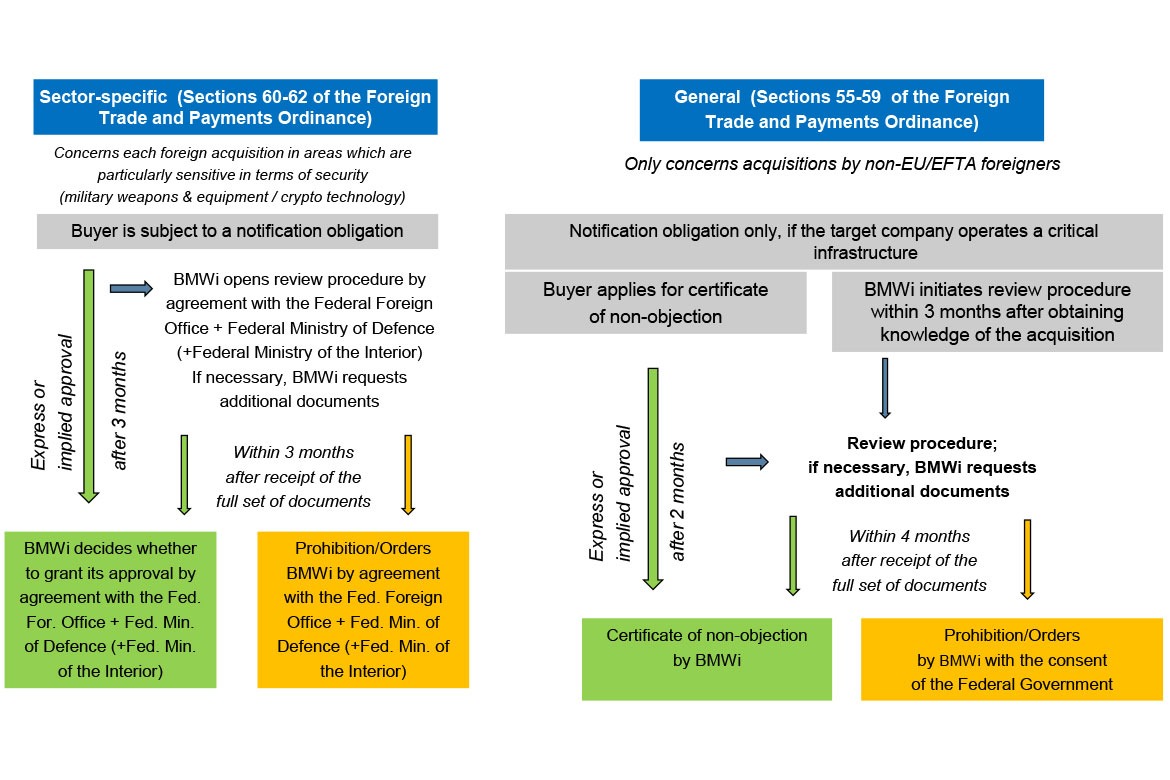 公司收購審查程序（資料來源：德國聯邦經濟暨能源部）二、投資申請之規定、程序、應準備文件及審查流程在德國成立公司，其步驟分為：１、選擇公司型態；２、商業登記簿登記（Handelsregister）；３、營業登記（Gewerbeanmeldung），德國公司型態大致可分為三類：代表處、人合公司（例如無限責任公司、兩合公司）及資合公司（例如有限公司、迷你有限公司、股份有限公司、股份兩合公司及有限公司與兩合公司之組合）等。人合公司的主要特點不在於出資，而是合夥人做出個人承諾，合夥人投入個人努力，對公司有個人承諾，成立一家人合公司需要至少兩名合夥人，合夥人對人合公司的債務通常負有無限的個人責任，成立人合公司無最低資本要求。資合公司則為以資本型態之公司，股東僅承擔其出資額之責任。（一）公司型態１、代表處（representative office）所謂的「代表處（representative office）」一詞在德國商業法中並不存在，一般而言，「代表處」係指那些為觀察市場及聯絡客戶而設立之辦公室，然在德國視為一種商業行為，必須註冊成立一個分支機構。若代表處辦公室由一位外部的自營職業商人（例如，公司授權的代理人）管理，此種行為不視為外國公司在德國獨立商業行為，在此種情況下，辦公室不必在當地工商局登記。２、人合公司（Personengesellschaften）與資合公司不同，人合公司的主要差異在於不是合夥人出資，而是合夥人的個人承諾，並投入個人努力經營人和公司，建立一家人合公司需要至少兩名合夥人。合夥人對人合公司的債務通常負有無限的個人責任，成立人合公司沒有最低資本要求，其會計義務和資訊披露規定比資合公司要少得多。（1）	無限責任公司（Offene Handelsgesellschaft, OHG）	　　無限責任公司（Offene Handelsgesellschaft，簡稱OHG）是成立中小型企業的傳統型態，其公司結構與合夥（GbR）一致，所有合夥人都對公司的債務負有相應責任，無限責任公司在會計規定等方面的要求比合夥更嚴格，成立一家無限責任公司，必須有兩位或兩位以上的合夥人，且必須在商業登記簿和當地的工商局登記。（2）	兩合公司（Kommanditgesellschaft, KG）	　　兩合公司（Kommanditgesellschaft，簡稱KG）是一種與無限責任公司相近的公司型態，區別是一部分合夥人承擔有限責任，成立兩合公司必須要有兩名或兩名以上合夥人（至少包括一名有限責任合夥人和一名無限責任合夥人）訂立一份合夥人協議，兩合公司中至少要有一名合夥人（無限責任合夥人，即Komplementär）對公司負有個人無限責任，有限責任合夥人（Kommanditisten）則以自己的出資額度為公司債務負責。兩合公司必須在商業註冊簿和當地的工商局登記，與無限責任公司相比，兩合公司最大的優勢在於可吸納更多有限責任股東，較易擴大資本，具有較大的靈活性。３、資合公司（Kapitalgesellschaft）（1）	有限公司（GmbH）	　　在德國有限公司（Gesellschaft mit beschränkter Haftung，簡稱GmbH）是最受歡迎的公司型態，該類公司擁有極大的靈活性和較少的限制，成立公司也較簡單。有限責任公司必須有股東會和一名或多名總經理，公司負責人不須擁有德國籍，亦不必為公司之股東。成立有限責任公司的最低資本額為2萬5,000歐元，有限公司在商業登記簿註冊後，便成為法人實體，具備完全的法律能力。	　　自2008年11月1日，有限公司（GmbH）新法生效，該法使得有限公司（GmbH）的成立及運營更為簡便，改革主要建立一個新型有限公司，即是有限責任企業家公司或俗稱「迷你有限責任公司」。（2）	迷你有限公司（"Mini-GmbH"）	　　由於德國公司法的修改，有限公司出現新型態，即是有限企業家公司（Unternehmergesellschaft,（haftungsbeschränk）, UG），或俗稱 "迷你有限公司"，該類型公司股本僅需要1歐元，然迷你有限公司必須保留1/4年度盈餘，積累到一般有限公司之股本（2萬5,000歐元），並轉為一般有限公司。（3）	股份有限公司（Aktiengesellschaft, AG）	　　股份有限公司具備股份轉讓便利及可在證券交易所上市，惟股份有限公司成立的手續比較複雜，成本相對偏高。依據規定成立股份有限公司最低股本為5萬歐元，成立股份有限公司必須經公證。此外，股份有限公司必須在當地工商局登記，創始股東任命第一屆監事會（Aufsichtsrat），然後再由監事會任命第一屆董事會（Vorstand），第一屆監事會任命必須得到公證，創始股東尚必須準備一份股份公司的成立報告，說明公司成立的相關細節，報告必須經監事會和管理層審核，董事會負責實際業務營運，監事會和股東均不能直接影響董事會。（4）	股份兩合公司（KGaA）	　　股份兩合公司（Kommanditgesellschaft auf Aktien，簡稱KGaA）是股份公司（AG）和兩合公司（KG）的結合體，該類公司必須至少有一名合夥人（無限責任合夥人）對股份兩合公司的債務承擔無限責任，一般有限公司可充當股份兩合公司中的無限責任合夥人，股份兩合公司是股份公司（AG）的變化形式，優點是負擔責任風險最小化，組合結構中承擔無限責任的是一個有限公司，因而原本的無限責任被轉化為有限責任。股份兩合公司對於資本投資者（有限責任股東）的人數沒有限制，股份兩合公司必須在商業登記簿和當地的工商局登記，然該類型公司在德國為數不多。（5）	有限公司與兩合公司之組合（GmbH & Co. KG）	　　有限兩合公司是一種有限公司（GmbH）作為無限責任合夥人（Komplementär）的兩合公司（KG），有限公司對有限兩合公司（GmbH & Co.KG）的債務負全部責任，有限責任合夥人（Kommanditisten）則以自己的出資額度為公司債務負責。這種組合形式非常適合於那些既希望承擔有限責任又想擁有非法人身分公司的靈活性的企業家。由於具有靈活性，有限兩合公司是一種特別適合於中型企業和家族企業的公司法律形式。	　　要成立有限兩合公司，無限責任合夥人和有限責任合夥人必須訂立合夥協議，無限責任合夥人（有限公司）的股東也是兩合公司的有限責任合夥人，與兩合公司的註冊程序一樣，有限兩合公司也必須在商業登記簿和當地工商局登記。（二）成立公司程序（以有限公司GmbH為例）成立有限公司，公司股東必須先簽訂股東契約書（Gesellschaftsvertrag）作為公司章程，契約書中確定公司名稱、所在地、經營內容、原始資本額、各股東出資額或實務認繳額及對公司代理人的規定等。為避免因公司名稱與已存在之公司名稱相同而無法登記，在公司成立前，應對公司名稱進行預查。預查工作可在註冊城市的工商會（IHK）進行。目前德國有限責任公司最低資本額為2萬5,000歐元，經營內容若涉及銀行業、保險業、製藥業等，則需申請相關許可。在股東契約中，股東可書明公司代理人，例如若公司設有多名總經理，公司由其中兩名總經理共同代理等，公司首任總經理任命可以直接寫入股東契約書中。股東契約書訂立需送請德國公證人公證（Notarielle Beurkundung），即是股東需要出席公證。法律雖然允許股東委派代理人出席認證，但代理人必須持有授權書，並且授權書必須經過德國相關機構認證（Beglaubigung）。在股東契約書公證簽字後，公司總經理可以代表公司開設銀行帳戶，以便股東繳納其認繳股本，此後公司需要向公司所在地的商業登記（Handelsregister）管理機關提出註冊申請，申請書需要附上已公證的股東契約書、股東名單、授權書、股東已認繳股本證明等。公司登記後，有義務在營業登記管理局（Gewerbeamt）提出登記申請，由營業登記管理局核發營業證（Gewerbeschein），營業登記管理局在收到申請後，將自動通知有關部門，如稅務局（Finanzamt）、工商會（IHK）等機構。公司設立程序表三、投資相關機關德國聯邦經濟暨能源部、德國聯邦外貿暨投資署（Germany Trade and Invest GmbH）及各邦經濟廳暨各大城市均設有吸引投資招商機構，如經濟促進會（Wirtschaftsfoerderung），另各地區之工商會IHK（Industrie-und Handelskammer）亦提供協助在該地投資所需之相關資訊及服務。四、投資獎勵措施（一）投資獎勵措施類別德國對德國人或外國籍投資人提供諸多獎勵，投資獎勵措施分為降低投資成本及降低營運成本兩大類，每一大類包含相關獎勵措施。１、降低投資成本工具措施：２、降低營運成本工具措施資料來源：Germany Trade and Invest GmbH（二）投資獎勵措施德國政府為加速德東地區經濟開發，以及吸引廠商前往投資，對於投資者給予投資獎勵措施，藉以創造新就業機會，降低該地區失業率，進而促進德東之繁榮。 德國聯邦經濟與能源部2014年宣布更新了“德國投資補助的地圖”。新的地圖從2014年7月1日開始生效直至2020年年底（2020年「嚴重特殊傳染性肺炎」（COVID-19）疫情爆發後延長至2021年底）。該地圖顯示了“共同任務”項目（GRW）中所定義的地區，該項目以改善地區經濟結構為目的，旨在提高區域經濟實力。德國經濟整體實力的增強已需要重新考慮調整該地區更高的激勵政策。德國東部地區，除了柏林和萊比錫，可得到10%的補助。在靠近波蘭邊境的德國東部地區，整個階段的最高投資補助可達20%。此外中小企業還可以獲得額外的優惠補貼，中型企業可額外獲得10%，而小型企業可額外獲得20%。首先由經歐盟批准，之後再返回到聯邦和州政府一層進一步批准。以此作為一種機制，將促進新的投資進入德國經濟結構較弱的地區，從而實現均衡德國經濟條件和基礎設施標準的長期目標。在德國西部地區，經濟實力較強的地區比如漢堡和巴登 - 符騰堡州將不會得到任何投資激勵，該地區只有某些部分能獲得10%的補貼。聯邦政府以每年6億歐元投入改善區域經濟結構計畫（GRW），該投資獎勵措施係依據區域之經濟發展程度及公司規模決定獎勵費率。另2020年薪冠肺炎爆發後，歐盟擴大援助規則，該獎勵措施延長一年至2021年12月31日。聯邦政府額外在2020年和2021年為GRW計畫提供2.5億歐元，這筆資金將用於支援疫情期間的區域經濟結構。儘管聯邦和各邦之間就GRW計畫達成共識，但依據德國《基本法》第30條規定，促進區域經濟發展的責任主要在於各邦。因此GRW計畫之申請管理及資金發放為各邦任務。在聯邦和各邦建立的法律框架範圍內，各邦可以自由決定將資金用於某些領域或實現某些目標，提供給特定項目多少資金，以執行GRW計畫。此外，2020年「嚴重特殊傳染性肺炎」（COVID-19）疫情爆發後，為減緩疫情對工商經濟的衝擊，德國聯邦政府打破自2014年以來連續六年的財政收支平衡，追加1,560億歐元的年度預算，於2020年3月下旬通過總規模7,500億歐元的紓困方案，除了放寬短時工津貼（Kurzarbeitergeld）申請條件，提供500億歐元援助微型企業、個體經營者及自由業者，提高德國復興信貸銀行（KfW）貸款保證金金額並放寬貸款條件等之外，並推出金額達6,000億歐元的經濟穩定基金（WSF），必要時可用於企業直接投資。同年6月再公布總額達1,300億歐元的經濟暨未來綜合計畫，內容包括調降增值稅（加值型營業稅）、援助地方市鎮、補貼家庭及推動氫能、量子（Quantentechnologie）及人工智慧（AI）等未來科技領域，展現以擺脫極端艱難局面為目標的雄心，致力確保社會就業並恢復經濟運轉，希望藉這項計畫迅速擺脫危機、刺激消費，同時進行十年來的結構變化。另鑒於2020年秋季第二波疫情爆發，德國再度實施限制措施，並延長中小企業過渡期補助案。（三）德國大、中、小企業定義資料來源：Germany Trade and Invest GmbH 五、其他投資相關法令（一）加強包裝設計、配合環保規定、避免多餘包裝：我國輸德產品無論是在包裝設計、材料選擇或印刷方面均有長足進步，今後仍須繼續加強以利促銷。此外，為了節省天然資源，有效回收包裝材料，德國自2019年1月起，包括電商在內的進口商或製造商，所有企業都必須在包裝中心註冊網站登記（https://www.verpackungsregister.org），申報出售產品的包裝材料、種類和重量，方准入德國市場。倘未能遵守該包裝法令，將面臨高達五萬歐元的罰鍰和銷售禁令。（二）《研究津貼法》：根據《研究津貼法》，獎勵研發稅收優惠政策於2020年1月1日起實施。客戶未來可自委託研究（Auftragsforschung）中受惠，出於研究目的，可以研究津貼的形式要求研究費用補貼。主要受惠者為中型企業、手工業，以及許多在德東沒有自己的研發部門，且依賴委託研究的企業。原則上，所有研發項目都適用於研發稅收優惠補貼。第伍章　租稅及金融制度一、租稅德國各項稅賦說明如下：（一）公司所得稅（德文：Körperschaftsteuer；英文：corporate income tax）：公司所得稅率為15%。（二）統一團結稅（德文：Solidaritätszuschlag；英文：solidarity surcharge）：所得稅額之5.5%（自2021年起90%德國人將不必繳納此稅）。（三）商業稅（德文：Gewerbesteuer；英文：trade tax）：商業稅係地方稅，德國為聯邦制國家，各邦徵收稅率不同，柏林為14.35%、漢堡為16.45%、法蘭克福為16.1%、慕尼黑為17.15%、杜塞道夫為15.4%、斯圖加14.7%。（四）加值稅（德文：Mehrwertsteuer或 Umsatzsteuer；英文：value-added Tax, VAT）：目前稅率為19%，優惠稅率7%。（五）個人所得稅（Einkommensteuer）：14% - 45%，採累進稅率，2021年個人基本免稅額為9,744歐元，年收入超過5萬7,918歐元者課徵42%之最高稅率，超過27萬4,613歐元之年收入課徵45%之富人稅。（六）租稅協定：臺灣與德國已於2011年底簽訂避免雙重課稅協定，並於2013年1月開始生效實施。為因應「嚴重特殊傳染性肺炎」（COVID-19）疫情，聯邦政府已採行廣泛紓困措施，其中稅務相關措施包含：針對受災地區採取暫行性輕稅政策，例如免除或延後聯邦和地方邦政府稅負；企業如受疫情影響，政府將暫停強制執行令（如扣押銀行帳戶）、停止課徵滯納金所產生的利息。此外，亦放寬企業申請延期付稅款之條件，以減輕負擔。二、金融德國銀行以儲蓄銀行（Sparkasse）暨邦立銀行（Landesbank）擁有最多分行，若以銀行資產規模計算，德國前3大銀行分別為德意志銀行（Deutsche Bank）、DZ Bank及Commerzbank銀行。德國境內銀行眾多，可供企業及個人開戶選擇，鑒於企業貿易通匯頻繁，德意志銀行在臺成立分行，方便業者通匯。外國企業在德國開立銀行帳戶所需文件如下：（一）公司登記證（Handelsregisterauszüge）或經公證人公證之公司設立章程（Gründungsverträge）（二）公司負責人個身分人證明人文件（如護照）等（三）至於其他所需資料，可洽各銀行。個人在德國開立帳戶資料如下：（一）個人護照（二）戶政機關核發之登記證明書德國目前銀行實際放款利率多寡，銀行將依據貸款公司資產、貸款額度、公司信用、抵押資產等進行評估。外國廠商申請貸款並無特別限制，也無差別待遇。德國所有金融信貸機構之活動均受聯邦金融服務業監理署（Bundesanstalt für Finanzdienstleistungsaufsicht）之監督，一旦金融機構發生財務危機，相關機構將出面保障存戶權益，私人銀行部分由Entschädigungseinrichtung deutscher Bank GmbH, EdB負責，公營銀行部分由Entschädigungseinrichtung des Bundesverbandes Öffentlicher Banken Deutschlands GmbH, EdÖ保障存戶權益，有價證券部分則由Entschädigungseinrichtung der Wertpapierhandelsunternehmen, EdW出面協助。三、匯兌歐元貨幣代號為€係來希臘語字母表第五個字母，目前採用歐元國家有安道拉（Andorra）、比利時、德國、芬蘭、法國、希臘、愛爾蘭、義大利、科索沃、拉脫維亞、立陶宛、盧森堡、馬爾他、摩納哥（Monaco）、蒙地哥羅（Montenegro）、荷蘭、奧地利、葡萄牙、聖瑪利諾（San Marino）、斯洛伐克、斯洛維尼亞、西班牙、梵諦岡及賽浦路斯等。歐洲中央銀行設在德國法蘭克福，負責整個歐元區的貨幣政策，其工作包括制定利率，管理歐元區外匯儲備，同時歐洲中央銀行亦負責確保貿易款項能在歐元區及整個歐盟境內順利支付。歐元紙幣在整個歐元區中採用相同設計，紙幣圖案由歐洲不同建築時代的窗、門（正面）及大橋（背面）組成。歐元硬幣則一面由歐元區國家自行設計，而另一面為統一歐洲設計。但硬幣的技術特徵（形狀大小、重量及材質）在整個歐元區國家中都是相同的，並且不同國家版本的歐元硬幣可在整個歐元區內自由流通。第陸章　基礎建設及成本一、不動產售價及租金根據Global Property Guide分析，截至2020年5月，德國公寓年平均價格上漲11.81%（經通貨膨脹調整後為11.2%），新建房屋價格上漲8.04%（經通貨膨脹調整後為7.45%），現有房屋價格上漲了13.28%（經通貨膨脹調整後為12.66%），高於去年的8.91%及前年的9.03%。依據Tranio地產公司之報告，依城市而言，慕尼黑是德國房價最高城市，平均每平方公尺售價為8,936歐元，排名第二係法蘭克福，每平方公尺6,937歐元，排名第三為漢堡，每平方公尺6,251歐元。以租金而言，慕尼黑亦以每平方公尺22.95歐元居冠，其次依序為法蘭克福及斯圖加特，柏林則為自2015年以來租金上漲幅度最大（50%）之城市。德國主要城市不動產價格資料來源：Tranio地產公司（https://tranio.com/germany/prices/）德國主要城市不動產價格及租金漲幅資料來源：Tranio地產公司（https://tranio.com/germany/prices/）二、公用資源水、電費用各邦費率不一，工業用優惠水電費又視投資工廠用水電量及水電設備情況另與當地城市之水、電廠（Stadtwerk）協商。德國電力供應已民營化，各電力公司對於電費收取費用不同，柏林市主要由瑞典電力集團Vattenfall公司供應電力，該公司推出多種不同計價方式供用戶選擇，其中Berlin Basis Privatstrom型計價包含基本費與實際用電費用，每月基本費為8.2歐元，每度用電費為33.25分歐元（33.25Cent/kWh）。柏林市自來水係由Berliner Wasserbetriebe公司（BWB）供應，BWB自來水公司除供應飲用水外，也負責處理廢水，因此，該公司對水費計價包含飲用水、廢水處理、飲用水基本費及廢水處理基本費。柏林市一般用水戶支付每1立方公尺飲用水為1.813歐元及廢水處理費為2.210歐元，另外，必須再支付基本費，該基本費係依據水管口徑及水量計價，若以QN 6號口徑且飲用水年消費量在400立方公尺以內者，每月基本費約15.3歐元，廢水處理基本費部分，若以QN 6號口徑且年排放廢水在400立方公尺以內者，每月基本費約14.4歐元。德國汽油站經營者多，其中較有名者為Aral、Shell、Esso、TOTAL等大型企業，汽油價格因隨國際原油價格起伏。德國加油站除供應汽油及柴油外，另有部分加油站還供應天然氣及氫氣，提供瓦斯車及燃料電池汽車使用。另外，配合德國電動車發展計畫，德國RWE及Vattenfall等電力公司在柏林及慕尼黑等城市裝設電力車充電站，以供電動車充電所需。三、通訊德國提供電話通訊服務業者有德意志電信（Telekom）、Vodafone、O2等多家公司，各有多種優惠專案供選擇。德國手機通訊業者有T-mobile、Vodafone、O2、1&1、Teledonica、ja!mobil、Aldi Talk及LIDL Connect等多家公司，市場競爭激烈，為吸引更多客戶，業者推出手機優惠專案措施，藉以拉攏消費者，致價格相當多元。對於在德國短期商務考察者可考慮購買行動電話預付卡，各家通訊業者皆推出不同價位之預付卡。四、運輸德國境內鐵路、高速公路、船運非常發達，搭乘鐵路可通往東歐、西歐、南歐等國家，搭乘火車出國至歐洲其他國家旅遊，近來，德國航空業者推出低價機票，德鐵公司推出各種優惠低價火車票，爭強客戶。一般常在德國搭乘火車出差者，建議可事先購買德鐵公司的BahnCard優惠卡，以該卡訂票，可享受一年購票優惠折扣，該公司網址http://www.db.de。德國內陸運輸費用因運送目的地、貨物內容因素，價格不一（德國依內陸交通狀況、出入貨物裝載情形等因素分區計價），以DHL公司為例（DHL公司為德意志郵務公司之子公司），5公斤以下之物品於德國境內運輸費用為7.49歐元，5-10公斤運費為9.49歐元，10-31.5公斤則為16.49歐元。船運，德國主要港口有漢堡、布萊梅、威廉港、呂北克港、羅斯托克港。德國港口為快速港口，大型商船也能在短時間裝卸貨完畢。境內有內河航道及運河，輔助運輸。航空，法蘭克福為德國最大客機及貨機之空港，有120多家國外航空公司飛入德國機場，並飛往世界100多個國家及300多個城市。我國中華航空公司闢有臺北-法蘭克福直飛航線，自2016年6月1日起每周5班增為每日1班（因應疫情期間之航班調整，請以航公空司網站公告資訊為準）。第柒章　勞工一、勞工素質及結構德國雙軌制職業教育世界聞名，擁有完善研發機構及工業設施，學校與產業交流頻繁，學生在校學習，並在企業實際操作，勞工及技術人員亦可在各地職業訓練中心進修，進而造就高素質的勞工及技術人員。勞工素質高一向是外國廠商前來德國投資之重要決定因素。二、勞工法令（一）勞動法德國勞動法規定勞動契約員工和雇主關係，以及規範雇主聯合會或雇主與公會或工會組織間的關係。德國工會為各公司、企業及工廠中勞工團體權益之代表，與雇主商談工作條件，並與各相關工會合作。依據德國勞動法無須簽訂書面之僱用契約，然大部分雇主還是選擇為員工準備一份標準僱用契約，公司依據需求進行修正。解僱須寄發書面通知，雙方都可以作出解僱通知，解僱通知須依法定最低通知期限辦理，且不得縮短，德國解僱通知期限與員工服務年資有關。員工請病假在六週以內，其仍可向雇主領取全額薪資，超過六週則由醫療保險支付60%薪資。（二）勞工參與經營決策依德國勞工法令規定，勞工有權參與公司決策，即公司勞工人數5人以上者，得成立工會並選任代表參與公司經營及人事問題，以保護勞工本身權益。（三）社會安全法法定社會安全保險內容包括退休金保險（薪資之18.9%）、法定醫療保險費費率（14.6%，由雇主及受僱者各付一半7.3%）、失業保險及看護保險。受聘人員年薪資毛額未超過6萬4,350歐元者，必須強制參加法定公共醫療保險（Gesetzliche Krankenversicherung，簡稱GKV），全年薪資高於此者，可選擇是否加入私人醫療保險。勞工於產前6週及產後8週可申請產假，在此14週產假期間，雇主必須持續支付該勞工薪資，薪資為申請產假前3個月薪資平均日薪資，再減去法定每日13歐元補助金之差額，雇主支付該筆差額仍可於事後檢據向健康保險機構（Krankenkasse）申請退還。此外，依法所有雇主皆必須替員工投保工作意外保險，其支出完全由雇主負擔。依照勞工法令規定勞工有最少20天（星期六不須上班者）或24天（星期六須上班者）之帶薪休假，勞工假日上班必須支付加班費。另，還有年終獎金（或稱聖誕金）普遍為一個月的薪津，該獎金並非強制性。  （四）勞工薪資德國自2015年1月1日開始實行最低工資每小時8.5歐元標準，2017年、2019年和2020年已分別調漲為8.84歐元、9.19歐元和9.35歐元，2021年1月1日起再調為9.50歐元，預計2022年還將分兩階段調漲至10.45歐元。最低小時工資標準適用於所有雇員，部分行業如教育工作者、電工、派遣工、看護等甚至有更高的標準，不過仍有例外情形，不在最低工資保護範圍內，例如未滿18歲、長期失業者再就業後前六個月的工資、職業培訓、大學或高校的強制實習、三個月以內的自願實習、志願工等。依據德國求職網站Stepstone調查，2020年德國人均年薪約達58,785歐元，德國行業和行業之間薪資差異頗大，銀行業年均收入69,703歐元，製藥業69,515歐元，汽車業則為68,778歐元。另德東德西地區間亦有差異，平均工資最高地區集中在德國西南部，巴伐利亞邦、黑森邦及巴登符騰堡邦係平均年薪最高亦是德國失業率最少之區域，前東德各邦則平均年薪相對較低。第捌章　簽證、居留及移民一、德國申根簽證或居留許可（一）申根簽證德國係申根會員國之一，歐盟已於2010年11月25日通過對持臺灣護照人民給予半年內可停留90天之免簽證待遇，並自2011年1月11日正式生效，故從事一般商業行為無須申請簽證。惟因「嚴重特殊傳染性肺炎」（COVID-19）毒蔓延全球，歐盟已於2020年3月17日針對非歐盟公民頒布禁止入境的禁令，擁有長期居留證的非歐盟國民則不在此限。基於目前旅遊禁令規定，除非有特殊情況如必要性商業目的、人道工作者、外交人員與貨運航空工作人員等需申請簽證入境，一般臺灣旅客仍無法入境德國（5月25日更新）。（二）居留簽證辦理方式至於有意在德國工作、實習或是停留超過90天（半年內最多得停留90天之限制），必須申請長期居留簽證，詳情可逕洽德國在臺協會，聯繫資料如下：電話：886-2-8722-2820電傳：886-2-8101-6283地址：11049臺北市信義路五段7號33樓網站：www.taipei.diplo.de二、聘用外籍員工依據德國聯邦勞工與社會事務部（BMAS）規定，非歐盟之第三國外籍人士，若已取得歐盟藍卡（《居留法》第19條a款），獲得德國公司聘用並符合相關薪資規定，即可在德工作。歐盟藍卡係對高學歷專業人才居留之稱，使第三國公民在擁有受到認可學位且在德國取得與其職業技能相符之工作時，能夠便捷地遷入德國。非歐盟國家之外國人士受僱於在德企業，須符合特定條件，包含與其專業技能相符之工作，且是德國聯邦就業局正面表列之需求行業，正面表列清單依勞動市場狀況而時有異動，詳如https://www.arbeitsagentur.de/en/welcome。德國積極尋求訓練有素之專業人士赴德工作，尤其是數學、自然科學與電子科技等範疇，另在健康領域方面亦尋求國際專業人士。德國同時建有「Make it in Germany」網站，提供德英雙語資訊與諮詢服務，以協助來自國外且有興趣在德國生活與工作之專業人士。三、子女教育（一）托兒所一般托兒所及幼稚園（Kindergarten）係合併同校，幼兒3歲後可進入幼稚園接受學前照顧及教育，3歲前則須父母雙方均有工作或特殊理由（如母親就學，惟需證明），始有資格提前入學。（二）幼稚園德國每個3歲至6歲的幼兒都可入幼稚園，幼稚園收費以家長月薪資為準，依據薪資高低及子女數目計算繳交費用，由於學前照顧資源普遍不足，多數地方需儘早登記，為申請地點或設備較佳之幼稚園，一般德國家庭均於嬰兒出生後即多家登記以供選擇。（三）小學德國因聯邦制國家，各邦義務教育年限不一，其中以柏林市為例，義務教育為10年，入學年齡為5歲或6歲。入學後均需接受基礎教育（Grundschule），爾後依個人智力、能力發展及興趣分別選讀文科中學（Gymnasium）或進入Integrierte Sekundarschule學校，柏林市將Realschule、Hauptschule及Gesamtschule合併為Integrierte Sekundarschule學校，德西各邦則仍延續原Gymnasium、Realschule、Hauptschule及Gesamtschule舊的學校制度。臺商若不願意送子女就讀德國學校，可於國際學校就讀。（四）中學文科中學（Gymnasium）為德國傳統中學教育，結業後，通過畢業會考（Abitur）得到高中畢業證書，即可憑成績單按照志願申請進入大學就讀。實科中學（Realschule）則造就一般中等階級之公務員、行政、商業或管理方面之人才。大部分學生則進入普通中學（Hauptschule），普通中學結業後，轉入工商行號，進行2至3年之「學徒」訓練，期間每週以1至2日時間，前往職業學校（Berufschule）接受教育，藉此每人可學得一技之長，通過考試取得工作能力證明，之後，亦可申請進入專業學校（Fachhochschule），或經過一段時間通過師傅考試（Meisterprüfung），取得技師獨立營業資格。（五）大學為配合歐洲統合，德國高等教育（大學制度）逐漸向英美大學制度改變，自2010年起德國大學配合歐盟國家將高等教育統合為學士、碩士及博士等三個文憑學位。德國大學院校學費政策發展至今，大部分德國高等學校仍是不收學費的，但由於每個邦是否收取學費的政策各有不同，同時相關的政策也在不斷變動，若有收學費一般每學期在500-650歐元左右。德國大學院校類型：１、綜合大學學科較多、專業齊全，特別強調系統理論知識、教學與學術並重的高等學校。２、藝術電影音樂高等學院此類學校相對來說數量不多，規模不大，以培養和發展學生的個性和藝術才能為主。３、私立大學德國大部分高等學校都是由國家資助的公立大學，少數部分學校則是由天主教會或基督教會所資助的教會學校。４、教會高等學校德國有40多所教會高等學校，如同名稱，學校屬性已很明確，除了神學之外，還設有社會學、宗教教育、健康照護與教會音樂等科系。５、應用科技大學以培育高級應用型人才為目標，在人才培育的第一個環節即招生上，便傾向於招收具有實務經驗的學生；不少專業都要求申請者在入學前已在相關業界完成學前實習。第玖章　結論德國位居歐洲樞紐位置，東鄰波蘭及捷克，西為法國、荷蘭、比利時及盧森堡等，南界奧地利及瑞士，北濱波羅的海及北海諸國，係東西南北歐必經之地。境內高速公路四通八達，提供各國貨品運輸往港口，漢堡港係亞洲商品輸往歐洲諸國主要港口，漢堡亦為波蘭、烏克蘭、白俄羅斯及俄羅斯等東歐諸國貨品輸出輸入之吞吐港。法蘭克福為歐陸最大航空港口，亦為歐洲中央銀行所在地，更加強化德國在國際及歐洲金融、經濟重心的地位。德國商展發達，全球三分之二商展在德國舉行，其中漢諾威工業展及柏林IFA展等皆係全球重要商展，斯圖加及慕尼黑係德國汽車Benz及BMW故鄉。德國工業基礎堅固，勞工生產力高，其產業經多年調整後，已恢復昔日競爭力，另德東民風純樸，基礎建設完備，低工資及高額投資獎勵措施，吸引各廠前往投資。歐盟人口數超過5億人，係全球第1大經濟體，德國人口達8,319萬人，為歐盟境內最大市場，亦是為歐盟區及歐元區經濟成長動力來源。2020年德國受「嚴重特殊傳染性肺炎」（COVID-19）疫情影響，經濟成長率為-4.9%，但衰退不及2008及2009年金融危機時的嚴重程度，2009年經濟衰退5.7%。德國聯邦政府預計，如果「嚴重特殊傳染性肺炎」（COVID-19）情勢有所緩解，德國經濟將在一年中恢復，2021年國內生產毛額（GDP）可望比前一年增長3.0%。德國將繼續以全面援助計畫，支持企業渡過困難。除了克服危機，德國還必須盡一切努力，以信心力量面對未來，另須將這場危機，視為長期變得更現代、更具競爭力的機會，特別是成為一個吸引專業技工、數位化及氣候保護的所在。附錄一　我國在當地駐外單位及臺商團體一、我國駐德國商務單位（一）駐德國代表處經濟組	Taipeh Vertretung in der Bundesrepublik Deutschland	Wirtschaftsabteilung	Markgrafenstrasse 35	10117 Berlin	Germany	Tel: +49-30-2036-1300 / Fax:+49-30-2036-1303	E-Mail: germany@moea.gov.tw（二）駐法蘭克福辦事處經濟組	Taipeh Vertretung in der Bundesrepublik Deutschland	Büro Frankfurt Wirtschaftsabteilung（Frankfurt/M）	Friedrichstrasse 2-6 	60323 Frankfurt am Main	Germany	Tel: +49-69-745720, 745722 / Fax: +49-69-745751	E-Mail: frankfurt@ moea.gov.tw二、德國地區各臺商會（一）德國臺灣商會聯合總會會長	李佳霖女士	e-mail: GTCC.HQS@gmail.com（二）德北地區臺灣廠商聯誼會會長		李宗翰先生（三）德東地區臺灣廠商聯誼會會長		潘怡妮女士（四）德西地區臺灣廠商聯誼會會長		方建智先生（五）德中地區臺灣廠商聯誼會會長		李孝文先生（六）德南地區臺灣廠商聯誼會會長		李佳霖女士附錄二　當地重要投資相關機構（一）德國外貿暨投資署（執行聯邦政府招商工作）	Germany Trade and Invest GmbH	Friedrichstr. 60, 10117 Berlin, Germany	Tel: +49-30-2000990 / Fax: +49-30-200099111	E-mail:invest@gtai.com	http://www.gtai.com（二）德國工商總會	Deutscher Industrie- und Handelskammertag	Breite Str. 29, 11052 Berlin, Germany	Tel:+49-30-203080 / Fax:+49-30-203081000	e-mail:infocenter@berlin.dihk.de	Internet:www.dihk.de（三）巴登符騰堡邦	Baden-Württemberg International Agency for International Economic and Scientific Cooperation	Willi-Bleicher-Str. 19, 70174 Stuttgart, Germany	Tel: +49-711-227870 / Fax: +49-711-2278722	E-Mail: info@bw-i.de	Internet:ttp://www.bw-invest.de（四）巴發利亞邦	Invest in Bavaria	Prinzregentenstr. 28, 80538 München, Germany	Tel: +49-89-2162-2642 / Fax: +49-89-2162-2803	E-Mail: info@invest-in-bavaria.de	Internet: http://www.invest-in-bavaria.de（五）薩蘭邦	gwSaarland Economic Promotion Corporation	Franz-Josef-Röder-Straße 17, 66119 Saarbrücken, Germany	Tel:+49-681-9965-400 /Fax:+49-681-9965-444	E-Mail: info@gwsaar.com	Internet:http://www.invest-in-saarland.com/（六）黑森邦	Hessen Agentur GmbH	Abraham-Lincoln-Strasse 38-42, 65189 Wiesbaden, Germany	Tel.: +49-611-77481 / Fax: +49-611-7748466	E-Mail : info@hessen-agentur.de	Internet :http://www.hessen-agentur.de（七）北萊茵威斯伐利亞邦	NRW.Invest GmbH	Völklinger Str. 4, 40219 Düsseldorf, Germany	Tel.: +49（211）13000-0 / Fax: +49（211）13000-154 	E-Mail: nrw@nrwinvest.com	Internet: http://www.nrwinvest.com（八）萊茵法爾茲邦	ISB Investitions- und Strukturbank Rheinland-Pfalz	Holzhofstraße 4, 55116 Mainz, Germany	Tel: +49-6131-9850 / Fax: +49- 06131/ 985-299 	E-Mail: isb-marketing@isb.rlp.de	Internet: http://www.isb.rlp.de（九）薩克森－安哈特邦	IMG Investment and Marketing Corperation of Saxony-Anhalt GmbH	Kantstraße 4, 39104 Magdeburg, Germany	Tel.+ +49-391-568 99 0 / Fax:+49-391-5689950	E-Mail: welcome@img-sachsen-anhalt.de	Internet: www.img-sachsen-anhalt.de（十）杜林根邦	Invest in Thuringia	Mainzerhofstrasse 12, 99084 Erfurt, Germany	Tel.+- 49-361- 5603 0 / Fax:+ 49-361- 5603 329	E-Mail: info@leg-thueringen.de	Internet: www.leg-thueringen.de（十一）薩克森邦	Saxony Economic Development Corporation	Bertolt-Brecht-Allee 22, 01309 Dresden, Germany	Tel. +49-351-21380 / Fax: +49-351-2138399	E-Mail: info@wfs.saxony.de	Internet: http://www.wfs.sachsen.de/de/index_wfs.html（十二）柏林市	Berlin Partner GmbH	Ludwig Erhard Haus	Fasanenstrasse 85, 10623 Berlin, Germany	Tel.+49-30-399800 / Fax+49-30-39980239	E-Mail: info@berlin-partner.de	Internet: http://www.berlin-partner.de/（十三）布蘭登堡邦	Brandenburg Economic Development Board	Steinstrasse 104-106, 14480 Potsdam, Germany	Tel.+49-331-6603000 / Fax:+49-331-6603840	E-Mail: info@zab-brandenburg.de	Internet: http://www.zab-brandenburg.de/（十四）漢堡市	HWF- Hamburg Business Development Corporation	Habichtstraße 41, 22305 Hamburg, Germany	Tel:+49-40-2270190 / Fax:+49-40-22701929	E-Mail：info@hwf-hamburg.de 	Internet：http://www.hamburg-economy.de（十五）下薩克森邦	Niedersachsen Global GmbH	Osterstraße 60, D-30159 Hannover , Germany	Tel.: +49-511.89 70 39 – 0 / Fax +49-511.89 70 39 - 69	E-mail: info@ nglobal.de	Internet: http://www.nglobal.de/（十六）布萊梅市	Bremen Investment Agency（BIG）	Kontorhaus am Markt	Langenstraße 2-4, 28195 Bremen, Germany	Tel: +49-421-960010 / Fax:+49-421-96 00-810	E-Mail: mail@wfb-bremen.de	Internet: http://www.wfb-bremen.de/de/wfb-wirtschaftsfoerderung-bremen（十七）麥克倫堡邦	Invest in Mecklenburg- Vorpommern（LFI）	Schloßgartenallee 15, 19061 Schwerin, Germany	Tel：+49-385-592250 / Fax：+49-385-5922522	e-Mail：info@invest-in-mv.de	Internet：http://www.invest-in-mv.de（十八）什霍邦	Business Development and Technology Transfer Corporation of Schleswig- Holstein（WTSH）	Lorentzendamm 43, 24103 Kiel, Germany	Tel：+49- 0431-66666-0 / Fax：+49-431-66666767	e-Mail：info@wtsh.de	Internet：http://www.wtsh.de/wtsh/en/附表三　當地外人累計投資統計（單位：百萬歐元）資料來源：德國聯邦銀行2021年5月公布資料，駐德國代表處經濟組彙整附錄四　我國廠商對當地國投資統計年度別統計表資料來源：經濟部投資審議委員會年度別及產業別統計表單位：千美元資料來源：經濟部投資審議委員會附錄五　其他重要資料德國聯邦銀行 DEUTSCHE BUNDESBANKhttps://www.bundesbank.de/de德國聯邦外貿暨投資署 GERMAN TRADE & INVESTMENThttp://www.gtai.de/GTAI/Navigation/EN/invest.html歐洲中央銀行 European Central Bankhttp://www.ecb.europa.eu/home/html/index.en.html歐盟統計局 Eurostathttp://ec.europa.eu/eurostat/web/main/home德國聯邦統計局 DESTATIShttps://www.destatis.de/EN/Homepage.html;jsessionid=E99D08BF56C6CBFC5A3DC616CE3EE476.cae4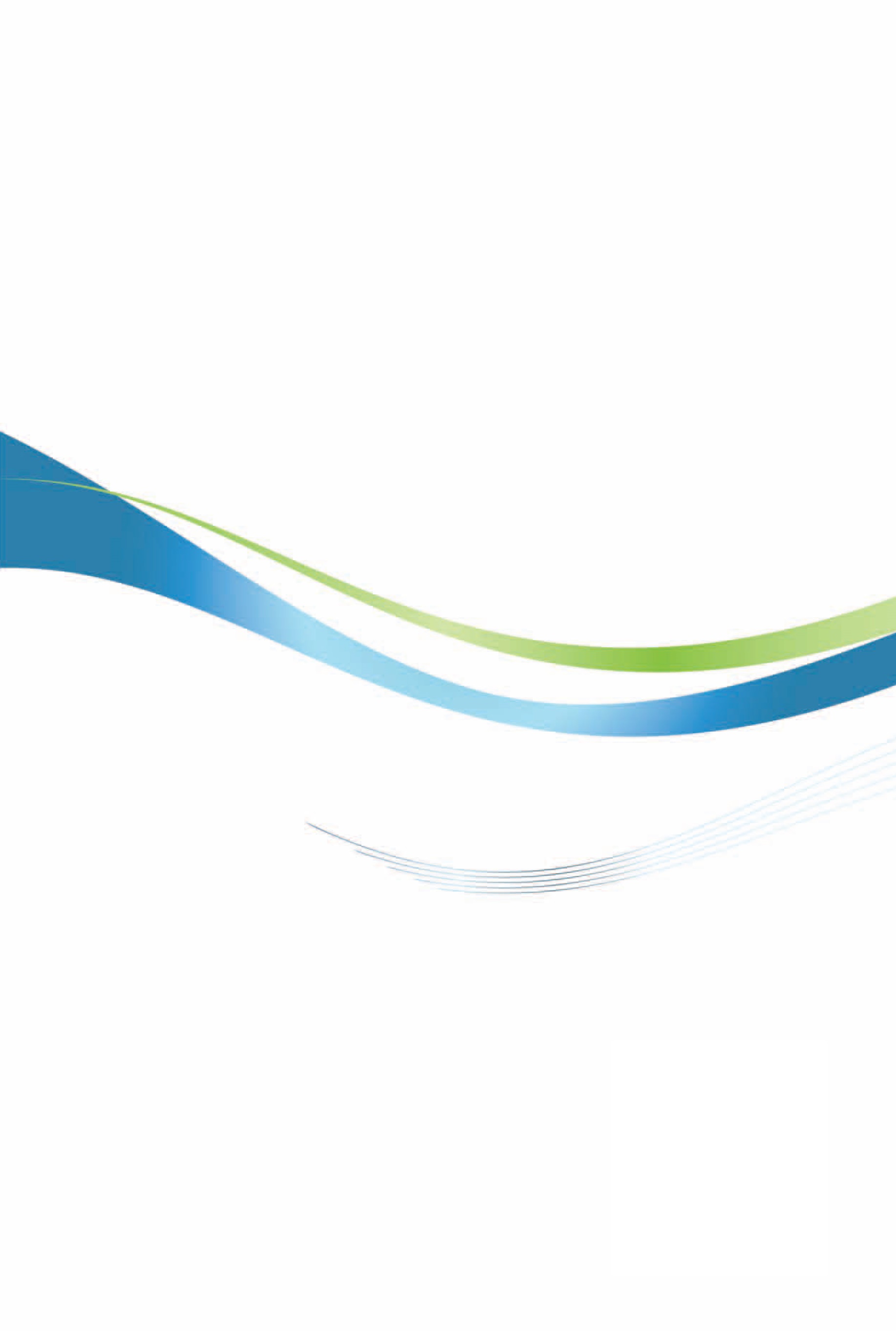 德國投資環境簡介Investment Guide to Germany經濟部投資業務處  編印感謝駐德國代表處經濟組協助本書編撰自  然 人  文自  然 人  文地理環境北接波羅的海、北海及丹麥，東與波蘭及捷克為鄰，西鄰荷蘭、比利時、盧森堡及法國，南界瑞士及奧地利國土面積35萬7,176平方公里氣候大陸型氣候種族日耳曼人人口結構8,319萬人（2020年9月）；外國人比例約13.7%教育普及程度最少9年義務教育語言德語宗教基督教及天主教首都及重要城市首都：柏林重要城市：漢堡、慕尼黑、科隆、法蘭克福、漢諾威、斯圖加、紐倫堡、杜塞道夫政治體制民主立憲政體、內閣制 投資主管機關聯邦經濟暨能源部、德國聯邦外貿與投資署（Germany Trade and Invest GmbH）及各邦經濟促進會經  濟  概  況經  濟  概  況幣制歐元國內生產毛額€3兆3,322億（2020）經濟成長率-4.9%（2020）匯率US$1＝0. 8768€；1€＝1.1422 US$（根據ECB歐洲央行2020年平均匯率）央行重貼現率0.00%（自2016年3月16日起）通貨膨脹率0.5%（2020）平均國民所得€4萬1,213（2020）產值最高前五種產業汽車、機器、化學、電機、通訊業出口總金額€1兆2,051億3,900萬（2020）主要出口產品小客車機動車輛、藥品、車輛零附件、人類血液、動物血液、抗毒血清、疫苗、航太產品、醫療器材、特殊機械、電腦及零組件、離心機、過濾器、電路器材主要出口國家美國、中國大陸、法國、荷蘭、英國、波蘭、義大利、奧地利、瑞士、比利時進口總金額€1兆253億7,500（2020）主要進口產品小客車機動車輛、藥品、車輛零附件、原油、人類血液、動物血液、抗毒血清、疫苗、電腦及零組件、電話及電訊設備、天然氣和其他氣態碳氫化合物、僅具有氮雜原子之雜環化合物、原油以外之石油主要進口國家中國大陸、荷蘭、美國、波蘭、法國、義大利、瑞士、捷克、奧地利、比利時2019年2020年2021年國內生產毛額（GDP）0.6-5.0*3.0*國內就業人口0.9-1.10.0失業率（依據德國聯邦勞動局定義）5.05.95.8民間消費1.6-6.03.6機械設備投資0.5-12.56.5營建工程投資3.81.51.9國內需求1.2-4.13.1出口1.0-9.96.4進口2.6-8.67.2對外貿易對GDP貢獻之成長率0.6-1.10.1受僱者平均薪資毛額2.9-0.43.0一般公家機構公營事業（如電力、水、交通等）最高和高等聯邦機構建築工程5,350,000 EUR5,350,000 EUR5,350,000 EUR貨品214,000 EUR428,000 EUR139,000 EUR服務214,000 EUR428,000 EUR13,000 EUR公司規模員工數（人）年營業額（百萬歐元）小型企業<50<=10中型企業<250<=50大型企業>=250>50國家/城市人口（百萬）失業率（%）購買力（千歐元）不動產平均價格（歐元/每平方公尺）國家/城市人口（百萬）失業率（%）購買力（千歐元）不動產平均價格（歐元/每平方公尺）德國83.195.923.64,231柏林3.679.721.85,536前西德城市前西德城市前西德城市前西德城市前西德城市慕尼黑1.483.231.48,936法蘭克福0.76726.46,937杜塞道夫0.628.227.45,167前東德城市前東德城市前東德城市前東德城市前東德城市萊比錫0.59820.83,627德列斯登0.566.721.73,626波茨坦0.186.123.45,624城市購買購買租金租金城市不動產平均價格（歐元/每平方公尺）自2015年起漲幅%不動產平均租金（歐元/每平方公尺）自2015年起漲幅%慕尼黑8,9364922.9539斯圖加特5,6634716.7121法蘭克福6,9377922.5625杜塞道夫5,16712113.6328漢堡6,2514215.1916柏林5,130-12.550萊比錫3,7501988.0524德列斯登3,626348.6419哈勒2,7341016.449威瑪2,5521178.320開姆尼茲1,714475.557國家別2019年金額荷蘭105,513盧森堡94,028美國56,724瑞士46,971英國35,535義大利32,148法國27,756奧地利26,886日本24,831比利時12,703西班牙10,495瑞典8,666丹麥8,215中國大陸3,739年度件數金額（千美元）1969122197901019871199198842,58119894868199049,708199193,81519921315,209199385,271199451,773199545,169199633,984199753,821199896,39419991121,549200078,878200195,2972002517,06620031110,860200477,822200576,2622006119,719200767,9762008713,4992009310,027201012,703201133,5052012915,8332013810,6882014432,82820151276,9762016926,06220171533,70020181118,71720191330,820202016 92,284 總計255 521,896 年　　度業　　別累計至2020累計至2020202020202019201920182018年　　度業　　別件數金額件數金額件數金額件數金額合計255 521,896 16 92,284 13 30,820 11 18,717 農林漁牧業0 0 0 0 0 0 0 0 礦業及土石採取業0 0 0 0 0 0 0 0 製造業120 202,042 8 19,638 5 27,122 2 7,947 　食品製造業0 0 0 0 0 0 0 0 　飲料製造業0 0 0 0 0 0 0 0 　菸草製造業0 0 0 0 0 0 0 0 　紡織業1 199 0 0 0 0 0 0 　成衣及服飾品製造業0 0 0 0 0 0 0 0 　皮革、毛皮及其製品製造業0 0 0 0 0 0 0 0 　木竹製品製造業6 9,741 0 0 0 0 0 0 　紙漿、紙及紙製品製造業1 60 0 0 0 0 0 0 　印刷及資料儲存媒體複製業0 0 0 0 0 0 0 0 　石油及煤製品製造業0 0 0 0 0 0 0 0 　化學材料製造業25 11,017 1 1,764 0 0 0 0 　化學製品製造業0 0 0 0 0 0 0 0 　藥品製造業2 4,908 0 0 0 0 0 0 　橡膠製品製造業1 29 0 0 0 0 0 0 　塑膠製品製造業1 8,062 0 0 0 0 0 0 　非金屬礦物製品製造業4 13,159 0 0 0 0 0 0 　基本金屬製造業2 14,621 1 7,017 0 588 0 3,644 　金屬製品製造業6 24,768 0 0 1 7,570 0 0 　電子零組件製造業17 35,396 2 1,543 0 102 0 0 　電腦、電子產品及光學製品製造業28 36,342 2 3,235 1 2,282 1 1,738 　電力設備製造業7 5,038 0 0 0 0 0 0 　機械設備製造業7 3,292 1 29 1 171 1 2,566 　汽車及其零件製造業3 5,644 0 1,176 0 0 0 0 　其他運輸工具製造業5 16,549 1 153 2 15,828 0 0 　家具製造業0 0 0 0 0 0 0 0 　其他製造業4 13,215 0 4,720 0 582 0 0 　產業用機械設備維修及安裝業0 0 0 0 0 0 0 0 電力及燃氣供應業3 6,558 2 4,063 0 0 0 0 用水供應及污染整治業0 0 0 0 0 0 0 0 營造業0 0 0 0 0 0 0 0 批發及零售業103 170,002 3 3,488 4 1,793 5 3,136 運輸及倉儲業4 6,983 2 5,903 1 1,050 0 0 住宿及餐飲業0 0 0 0 0 0 0 0 資訊及通訊傳播業9 10,609 0 0 1 231 0 0 金融及保險業7 19,570 1 3,389 1 28 1 6,726 不動產業1 3,159 0 1,771 0 567 1 821 專業、科學及技術服務業7 101,251 0 54,031 0 0 2 87 支援服務業1 1,723 0 0 1 29 0 0 公共行政及國防；強制性社會安全0 0 0 0 0 0 0 0 教育服務業0 0 0 0 0 0 0 0 醫療保健及社會工作服務業0 0 0 0 0 0 0 0 藝術、娛樂及休閒服務業0 0 0 0 0 0 0 0 其他服務業0 0 0 0 0 0 0 0 